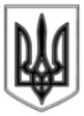 ЛИСИЧАНСЬКА  МІСЬКА  РАДАВИКОНАВЧИЙ КОМІТЕТР І Ш Е Н Н Я15.01.2019р	              	   м. Лисичанськ			№  04Про затвердження інформаційних татехнологічних карток адміністративних послуг, що надаються через управління адміністративних послуг Лисичанської міської радиНа виконання рішення виконавчого комітету Лисичанської міської ради  від 17.07.2017 № 342, керуючись п.п.4 п. «б» ст. 27 Закону України «Про місцеве самоврядування в Україні», виконком Лисичанської міської радиВИРІШИВ: Затвердити в новій редакції інформаційні та технологічні  картки адміністративних послуг:№ 37/04-1 «Присвоєння поштової адреси об’єкту нерухомого майна у містах Лисичанську, Новодружеську, Привіллі»;№ 37/04-2 «Зміна поштової адреси об'єкта нерухомого майна у містах Лисичанську, Новодружеську, Привіллі»;№ 37/04-3 «Анулювання адреси об'єкта нерухомого майна у містах Лисичанську, Новодружеську, Привіллі»;№ 37/04-4 «Підтвердження присвоєння адреси об'єкту нерухомості»;-	№ 37/04-5 «Підтвердження зміни або анулювання  адреси об'єкту нерухомості»; -	№ 37/08 «Видача дозволу на розміщення зовнішньої реклами»; -	№ 37/09 «Переоформлення дозволу на розміщення зовнішньої реклами»;-	№ 37/10 «Анулювання дозволу на розміщення зовнішньої реклами»;-	№ 37/11 «Видача дублікату дозволу на розміщення зовнішньої реклами».Інформаційна та технологічна картки, затверджені рішеннями виконавчого комітету від 16.01.2018 № 09 та від 04.12.2018 № 719 вважати такими, що втратили чинність.Відділу з питань внутрішньої політики, зв’язку з громадськістю та засобами масової  інформації  забезпечити оприлюднення цього рішення в засобах масової інформації.Контроль за виконанням цього рішення покласти на заступника міського голови Якимчука А.П.  Міський голова                                                                     С. ШИЛІН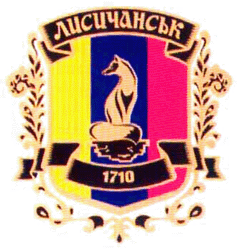 Лисичанська міська радаінформаційнА карткА адміністративної послуги № 37/08(у разі, якщо послуга надається через центр надання адміністративних послуг)Видача дозволу на розміщення зовнішньої реклами	(назва адміністративної послуги)	Виконавчий комітет Лисичанської міської ради(найменування суб’єкта надання адміністративної послуги)(через_управління  будівництва та архітектури Лисичанської міської ради)(найменування виконавчого органу міської ради-розробника проекту рішення )ПІДГОТОВЛЕНО:ЗАТВЕРДЖЕНОНачальник управління будівництва та архітектури _______________                      С. ЗЕМЛЯНА        (підпис)                                                      (І.П. керівника)«______»_______________________ 20___р. Рішенням виконавчого комітету Лисичанської міської радивід  15.012019р. № 04УЗГОДЖЕНО:Заступник міського голови_________________          А. ЯКИМЧУК        (підпис)                                                 (І.П. )                                «_____»________________________20____р.Заступник міського голови_________________          А. ЯКИМЧУК        (підпис)                                                 (І.П. )                                «_____»________________________20____р.Інформація про центр надання адміністративної послуги Інформація про центр надання адміністративної послуги Інформація про центр надання адміністративної послуги Інформація про центр надання адміністративної послуги Інформація про центр надання адміністративної послуги Найменування центру надання адміністративної послуги, в якому здійснюється обслуговування суб’єкта зверненняНайменування центру надання адміністративної послуги, в якому здійснюється обслуговування суб’єкта зверненняНайменування центру надання адміністративної послуги, в якому здійснюється обслуговування суб’єкта зверненняЦентр надання адміністративних послуг у м. ЛисичанськуЦентр надання адміністративних послуг у м. Лисичанську1.Місцезнаходження центру надання адміністративної послугиМісцезнаходження центру надання адміністративної послуги93100, Луганська область, м. Лисичанськ, вул.  Гетьманська, буд.6393100, Луганська область, м. Лисичанськ, вул.  Гетьманська, буд.632.Інформація щодо режиму роботи центру надання адміністративної послугиІнформація щодо режиму роботи центру надання адміністративної послугиПонеділок     8-00 - 16-00Вівторок      8-00 - 16-00Середа          8-00 - 20-00Четвер        8-00 – 16-00П’ятниця     8-00 - 15-00Субота ,неділя – вихіднийБезперервина обід223.Телефон/факс (довідки), адреса електронної пошти та веб-сайт центру надання адміністративної послугиТелефон/факс (довідки), адреса електронної пошти та веб-сайт центру надання адміністративної послугител.(06451) 7-32-47                     7-33-19                     7-37-23                     7-32-46                     7-31-72е-mail: adminposluga@ lis.gov.uaтел.(06451) 7-32-47                     7-33-19                     7-37-23                     7-32-46                     7-31-72е-mail: adminposluga@ lis.gov.uaНормативні акти, якими регламентується надання адміністративної послугиНормативні акти, якими регламентується надання адміністративної послугиНормативні акти, якими регламентується надання адміністративної послугиНормативні акти, якими регламентується надання адміністративної послугиНормативні акти, якими регламентується надання адміністративної послуги4.Закони України Стаття 16 Закону України «Про рекламу»Стаття 16 Закону України «Про рекламу»Стаття 16 Закону України «Про рекламу»5.Акти Кабінету Міністрів України Постанова Кабінету Міністрів України від 29.12.2003 р.  № 2067 «Типові правила розміщення зовнішньої реклами» (зі змінами)Постанова Кабінету Міністрів України від 29.12.2003 р.  № 2067 «Типові правила розміщення зовнішньої реклами» (зі змінами)Постанова Кабінету Міністрів України від 29.12.2003 р.  № 2067 «Типові правила розміщення зовнішньої реклами» (зі змінами)6.Акти центральних органів виконавчої влади__________________7.Акти місцевих органів виконавчої влади/ органів місцевого самоврядуванняРішення виконкому № 405 від 18.10.2016 р. «Про внесення змін до рішення виконкому «Порядок розміщення зовнішньої реклами, сплати за тимчасове користування місцями ро-зміщення спеціальних рекламних конструкцій, порядку демонтажу, врахування та збереження спеціальних конструкцій установлених в міс-цях, які знаходяться у комунальній власності» від 24.04.2012р.№242»Рішення виконкому № 405 від 18.10.2016 р. «Про внесення змін до рішення виконкому «Порядок розміщення зовнішньої реклами, сплати за тимчасове користування місцями ро-зміщення спеціальних рекламних конструкцій, порядку демонтажу, врахування та збереження спеціальних конструкцій установлених в міс-цях, які знаходяться у комунальній власності» від 24.04.2012р.№242»Рішення виконкому № 405 від 18.10.2016 р. «Про внесення змін до рішення виконкому «Порядок розміщення зовнішньої реклами, сплати за тимчасове користування місцями ро-зміщення спеціальних рекламних конструкцій, порядку демонтажу, врахування та збереження спеціальних конструкцій установлених в міс-цях, які знаходяться у комунальній власності» від 24.04.2012р.№242»Умови отримання адміністративної послугиУмови отримання адміністративної послугиУмови отримання адміністративної послугиУмови отримання адміністративної послугиУмови отримання адміністративної послуги8.Підстава для одержання адміністративної послугиДля оформлення дозволу  на розміщення зовнішньої рекламиДля оформлення дозволу  на розміщення зовнішньої рекламиДля оформлення дозволу  на розміщення зовнішньої реклами9.Вичерпний перелік документів, необхідних для отримання адміністративної послуги, а також вимоги до них1.Заява затвердженого зразка на ім’я міського голови;2. Фотокартка або комп’ютерний макет місця (розміром не менше ніж 6х9 см) на якому пла-нується розміщення рекламного засобу; (2 екз.)              3. Ескіз рекламного засобу з конструктивним рішенням (ЕП). У складі ЕП повинен бути то-погеодезичний знімок місцевості (М 1:500) з прив’язкою місця розташування рекламного засобу. (2 екз.)1.Заява затвердженого зразка на ім’я міського голови;2. Фотокартка або комп’ютерний макет місця (розміром не менше ніж 6х9 см) на якому пла-нується розміщення рекламного засобу; (2 екз.)              3. Ескіз рекламного засобу з конструктивним рішенням (ЕП). У складі ЕП повинен бути то-погеодезичний знімок місцевості (М 1:500) з прив’язкою місця розташування рекламного засобу. (2 екз.)1.Заява затвердженого зразка на ім’я міського голови;2. Фотокартка або комп’ютерний макет місця (розміром не менше ніж 6х9 см) на якому пла-нується розміщення рекламного засобу; (2 екз.)              3. Ескіз рекламного засобу з конструктивним рішенням (ЕП). У складі ЕП повинен бути то-погеодезичний знімок місцевості (М 1:500) з прив’язкою місця розташування рекламного засобу. (2 екз.)10.Порядок та спосіб подання документів, необхідних для отримання адміністративної послуги Документи надаються особисто або уповноваженим  органом чи особою за довіреністю, або засобами поштового зв’язку   Документи надаються особисто або уповноваженим  органом чи особою за довіреністю, або засобами поштового зв’язку   Документи надаються особисто або уповноваженим  органом чи особою за довіреністю, або засобами поштового зв’язку  11.Платність (безоплатність) надання адміністративної послугибезкоштовнобезкоштовнобезкоштовноУ разі платності:У разі платності:У разі платності:У разі платності:311.1Нормативно-правові акти, на підставі яких стягується плата------------------------11.2.Розмір та порядок внесення плати (адміністративного збору) за платну адміністративну  послугу------------------------11.3.Розрахунковий рахунок для внесення плати------------------------12.Строк  надання адміністративної послуги10 робочих днів, або у термін відповідно до п.4 ст.10 Закону України «Про адміністративні по-слуги».10 робочих днів, або у термін відповідно до п.4 ст.10 Закону України «Про адміністративні по-слуги».10 робочих днів, або у термін відповідно до п.4 ст.10 Закону України «Про адміністративні по-слуги».13.Перелік підстав для відмови у наданні адміністративної послуги- подання суб'єктом господарювання неповного пакета документів, необхідних для одержання дозволу,  згідно із встановленим вичерпним переліком;- виявлення в  документах,  поданих  суб'єктом  господарювання, недостовірних відомостей; - негативний висновок за результатами прове-дених  експертиз  та обстежень  або  інших на-укових і технічних оцінок,  необхідних для видачі документа дозвільного характеру. Законом можуть встановлюватися інші підстави  для  відмови  у видачі документа дозвільного характеру.- подання суб'єктом господарювання неповного пакета документів, необхідних для одержання дозволу,  згідно із встановленим вичерпним переліком;- виявлення в  документах,  поданих  суб'єктом  господарювання, недостовірних відомостей; - негативний висновок за результатами прове-дених  експертиз  та обстежень  або  інших на-укових і технічних оцінок,  необхідних для видачі документа дозвільного характеру. Законом можуть встановлюватися інші підстави  для  відмови  у видачі документа дозвільного характеру.- подання суб'єктом господарювання неповного пакета документів, необхідних для одержання дозволу,  згідно із встановленим вичерпним переліком;- виявлення в  документах,  поданих  суб'єктом  господарювання, недостовірних відомостей; - негативний висновок за результатами прове-дених  експертиз  та обстежень  або  інших на-укових і технічних оцінок,  необхідних для видачі документа дозвільного характеру. Законом можуть встановлюватися інші підстави  для  відмови  у видачі документа дозвільного характеру.14.Результат надання адміністративної послугиОтримання дозволу на розміщення зовнішньої реклами Отримання дозволу на розміщення зовнішньої реклами Отримання дозволу на розміщення зовнішньої реклами 15.Способи отримання відповіді (результату)Документи отримуються особисто або уповноваженим  органом чи особоюДокументи отримуються особисто або уповноваженим  органом чи особоюДокументи отримуються особисто або уповноваженим  органом чи особою16.ПриміткаКопії документів засвідчуються адміністратором управління адміністративних послуг  тільки при наявності оригіналу.2. Результат надання адміністративної послуги може бути оскаржений в установленому законодавством порядку.Копії документів засвідчуються адміністратором управління адміністративних послуг  тільки при наявності оригіналу.2. Результат надання адміністративної послуги може бути оскаржений в установленому законодавством порядку.Копії документів засвідчуються адміністратором управління адміністративних послуг  тільки при наявності оригіналу.2. Результат надання адміністративної послуги може бути оскаржений в установленому законодавством порядку.Лисичанська міська радаТехнологічна картка адміністративної послуги № 37/08Видача дозволу на розміщення зовнішньої реклами (назва адміністративної послуги)Виконавчий комітет Лисичанської міської ради (найменування суб’єкта надання адміністративної послуги)(через управління будівництва та архітектури Лисичанської міської ради)(найменування виконавчого органу міської ради-розробника проекту рішення )ПІДГОТОВЛЕНО:ЗАТВЕРДЖЕНОНачальник управління будівництва та архітектури _______________                      С. ЗЕМЛЯНА        (підпис)                                                      (І.П. керівника)«______»_______________________ 20___р. Рішенням виконавчого комітету Лисичанської міської радивід  15.01.2019р. № 04УЗГОДЖЕНО:Заступник міського голови_________________          А. ЯКИМЧУК        (підпис)                                                 (І.П. )                                «_____»________________________20____р.Заступник міського голови_________________          А. ЯКИМЧУК        (підпис)                                                 (І.П. )                                «_____»________________________20____р.з/пЕтапи послугиВідповідальна посадова особа і структурний підрозділДія(В, У, П, З)Термін виконання (днів)1Прийом та перевірка коммплектності поданих документів та повноти відомостей, що вказані в заяві при отриманні від замовника або уповноваженого ним органу чи особиАдміністратор центру надання адміністративних послуг у м. Лисичанську (Адміністратор ЦНАП)ВПротягом 1-го дня2Формування справи, занесення даних до реєструАдміністратор ЦНАПВПротягом 1-го дня23Прийом та реєстрація пакету документів в управлінні будівництва та архітектури Відповідальний спеціаліст управління будівництва та архітектури Лисичанської міської ради (далі Управління)ВПротягом 1-го дня4Перевірка місця знаходження рекламної конструкції на предмет надання на заявлене місце зареєстрованого в установленому порядку дозволуВідповідальний спеціаліст управлінняВПротягом 2-го – 3-го днів5Узгодження пакету документів для надання дозволу на розміщення зовнішньої реклами з власником місця, утримувачем інженерних комунікацій, національною поліцією (з ін., за необхідністю)Відповідальний спеціаліст управлінняВПротягом 3-го - 7-го днів6Підготовка проекту рішення виконкому про надання або про відмову у наданні дозволу на розміщення зовнішньої рекламиВідповідальний спеціаліст управлінняВПротягом 8-го дня7Прийняття рішення виконкомом про надання або про відмову у наданні дозволу на розміщення зовнішньої реклами  Начальник управлінняВвідповідно до п.4 ст.10 Закону України «Про адміністративні по-слуги»7Прийняття рішення виконкомом про надання або про відмову у наданні дозволу на розміщення зовнішньої реклами  Виконком Лисичанської міської радиПвідповідно до п.4 ст.10 Закону України «Про адміністративні по-слуги»8У разі прийняття рішення про надання дозволу на розміщення зовнішньої реклами  виконує та підписує 2 екземпляри дозволу, та передає їх адміністратору ЦНАПВідповідальний спеціаліст управлінняВПротягом 9-го дня9У  випадку прийняття рішення про відмову у наданні дозволу на розміщення зовнішньої реклами - пакет документів повертається до ЦНАП з наданням заявнику мотивованої відмовиНачальник управлінняППротягом 10-го дня310Видача заявнику 1-го екземпляру Дозволу та відповідних до нього документівАдміністратор ЦНАПВПротягом 10-го дняЗагальна кількість днів надання послугиЗагальна кількість днів надання послугиЗагальна кількість днів надання послугиЗагальна кількість днів надання послуги10 днівЗагальна кількість днів (передбачена законодавством)Загальна кількість днів (передбачена законодавством)Загальна кількість днів (передбачена законодавством)Загальна кількість днів (передбачена законодавством)30 днів відповідно до п. 4 ст. 10 Закону України «Про адміністративні по-слуги»Лисичанська міська радаінформаційнА карткА адміністративної послуги № 37/09(у разі, якщо послуга надається через центр надання адміністративних послуг)Переоформлення дозволу на розміщення зовнішньої реклами(назва адміністративної послуги)Виконавчий комітет Лисичанської  міської ради(найменування суб’єкта надання адміністративної послуги)(через управління будівництва та архітектури Лисичанської міської ради)(найменування виконавчого органу міської ради-розробника проекту рішення )ПІДГОТОВЛЕНО:ЗАТВЕРДЖЕНОНачальник управління будівництва та архітектури _______________                      С. ЗЕМЛЯНА        (підпис)                                                      (І.П. керівника)«______»_______________________ 20___р. Рішенням виконавчого комітету Лисичанської міської радивід 15.01.2019р. № 04УЗГОДЖЕНО:Заступник міського голови_________________          А. ЯКИМЧУК        (підпис)                                                 (І.П. )                                «_____»________________________20____р.Заступник міського голови_________________          А. ЯКИМЧУК        (підпис)                                                 (І.П. )                                «_____»________________________20____р.Інформація про центр надання адміністративної послугиІнформація про центр надання адміністративної послугиІнформація про центр надання адміністративної послугиІнформація про центр надання адміністративної послугиІнформація про центр надання адміністративної послугиІнформація про центр надання адміністративної послугиІнформація про центр надання адміністративної послугиІнформація про центр надання адміністративної послугиНайменування центру надання адміністративної послуги, в якому здійснюється обслуговування суб’єкта зверненняНайменування центру надання адміністративної послуги, в якому здійснюється обслуговування суб’єкта зверненняНайменування центру надання адміністративної послуги, в якому здійснюється обслуговування суб’єкта зверненняНайменування центру надання адміністративної послуги, в якому здійснюється обслуговування суб’єкта зверненняЦентр надання адміністративних послуг у м. ЛисичанськуЦентр надання адміністративних послуг у м. ЛисичанськуЦентр надання адміністративних послуг у м. ЛисичанськуЦентр надання адміністративних послуг у м. Лисичанську1.1.1.Місцезнаходження центру надання адміністративної послуги93100, Луганська область, м. Лисичанськ, вул.  Гетьманська, буд.6393100, Луганська область, м. Лисичанськ, вул.  Гетьманська, буд.6393100, Луганська область, м. Лисичанськ, вул.  Гетьманська, буд.6393100, Луганська область, м. Лисичанськ, вул.  Гетьманська, буд.632.2.2.Інформація щодо режиму роботи центру надання адміністративної послугиПонеділок     8-00 - 16-00Вівторок      8-00 - 16-00Середа          8-00 - 20-00Четвер        8-00 – 16-00П’ятниця     8-00 - 15-00Субота ,неділя - вихіднийПонеділок     8-00 - 16-00Вівторок      8-00 - 16-00Середа          8-00 - 20-00Четвер        8-00 – 16-00П’ятниця     8-00 - 15-00Субота ,неділя - вихіднийБезперервина обідБезперервина обід23.3.3.Телефон/факс (довідки), адреса електронної пошти та веб-сайт центру надання адміністративної послугител.(06451) 7-32-47                     7-33-19                     7-37-23                     7-32-46                     7-31-72е-mail: adminposluga@ lis.gov.uaтел.(06451) 7-32-47                     7-33-19                     7-37-23                     7-32-46                     7-31-72е-mail: adminposluga@ lis.gov.uaтел.(06451) 7-32-47                     7-33-19                     7-37-23                     7-32-46                     7-31-72е-mail: adminposluga@ lis.gov.uaтел.(06451) 7-32-47                     7-33-19                     7-37-23                     7-32-46                     7-31-72е-mail: adminposluga@ lis.gov.uaНормативні акти, якими регламентується надання адміністративної послугиНормативні акти, якими регламентується надання адміністративної послугиНормативні акти, якими регламентується надання адміністративної послугиНормативні акти, якими регламентується надання адміністративної послугиНормативні акти, якими регламентується надання адміністративної послугиНормативні акти, якими регламентується надання адміністративної послугиНормативні акти, якими регламентується надання адміністративної послугиНормативні акти, якими регламентується надання адміністративної послуги4.4.4.Закони України Стаття 16 Закону України «Про рекламу»Стаття 16 Закону України «Про рекламу»Стаття 16 Закону України «Про рекламу»Стаття 16 Закону України «Про рекламу»5.5.5.Акти Кабінету Міністрів України Постанова Кабінету Міністрів України від 29.12.2003 р.  № 2067 «Типові правила розміщення зовнішньої реклами» (зі змінами)Постанова Кабінету Міністрів України від 29.12.2003 р.  № 2067 «Типові правила розміщення зовнішньої реклами» (зі змінами)Постанова Кабінету Міністрів України від 29.12.2003 р.  № 2067 «Типові правила розміщення зовнішньої реклами» (зі змінами)Постанова Кабінету Міністрів України від 29.12.2003 р.  № 2067 «Типові правила розміщення зовнішньої реклами» (зі змінами)6.6.6.Акти центральних органів виконавчої влади________________________7.7.7.Акти місцевих органів виконавчої влади/ органів місцевого самоврядуванняРішення виконкому № 405 від 18.10.2016 р. «Про внесення змін до рішення виконкому «Порядок розміщення зовнішньої реклами, сплати за тимчасове користування місцями розміщення спеціальних рекламних конструкцій, порядку демонтажу, врахування та збереження спеціальних конструкцій установлених в місцях, які знаходяться у комунальній власності» від 24.04.2012р.№242»Рішення виконкому № 405 від 18.10.2016 р. «Про внесення змін до рішення виконкому «Порядок розміщення зовнішньої реклами, сплати за тимчасове користування місцями розміщення спеціальних рекламних конструкцій, порядку демонтажу, врахування та збереження спеціальних конструкцій установлених в місцях, які знаходяться у комунальній власності» від 24.04.2012р.№242»Рішення виконкому № 405 від 18.10.2016 р. «Про внесення змін до рішення виконкому «Порядок розміщення зовнішньої реклами, сплати за тимчасове користування місцями розміщення спеціальних рекламних конструкцій, порядку демонтажу, врахування та збереження спеціальних конструкцій установлених в місцях, які знаходяться у комунальній власності» від 24.04.2012р.№242»Рішення виконкому № 405 від 18.10.2016 р. «Про внесення змін до рішення виконкому «Порядок розміщення зовнішньої реклами, сплати за тимчасове користування місцями розміщення спеціальних рекламних конструкцій, порядку демонтажу, врахування та збереження спеціальних конструкцій установлених в місцях, які знаходяться у комунальній власності» від 24.04.2012р.№242»Умови отримання адміністративної послугиУмови отримання адміністративної послугиУмови отримання адміністративної послугиУмови отримання адміністративної послугиУмови отримання адміністративної послугиУмови отримання адміністративної послугиУмови отримання адміністративної послугиУмови отримання адміністративної послуги8.8.Підстава для одержання адміністративної послугиПідстава для одержання адміністративної послуги-зміна найменування суб'єкта господарювання - юридичної  особи або прізвища, імені, по батькові фізичної особи - підприємця; - зміна місцезнаходження суб'єкта господарю-вання.-зміна найменування суб'єкта господарювання - юридичної  особи або прізвища, імені, по батькові фізичної особи - підприємця; - зміна місцезнаходження суб'єкта господарю-вання.-зміна найменування суб'єкта господарювання - юридичної  особи або прізвища, імені, по батькові фізичної особи - підприємця; - зміна місцезнаходження суб'єкта господарю-вання.-зміна найменування суб'єкта господарювання - юридичної  особи або прізвища, імені, по батькові фізичної особи - підприємця; - зміна місцезнаходження суб'єкта господарю-вання.9.9.Вичерпний перелік документів, необхідних для отримання адміністративної послуги, а також вимоги до нихВичерпний перелік документів, необхідних для отримання адміністративної послуги, а також вимоги до них1.Заява про переоформлення дозволу на ім’я міського голови;2. Дозвіл, що підлягає переоформленню (оригінал)1.Заява про переоформлення дозволу на ім’я міського голови;2. Дозвіл, що підлягає переоформленню (оригінал)1.Заява про переоформлення дозволу на ім’я міського голови;2. Дозвіл, що підлягає переоформленню (оригінал)1.Заява про переоформлення дозволу на ім’я міського голови;2. Дозвіл, що підлягає переоформленню (оригінал)10.10.Порядок та спосіб подання документів, необхідних для отримання адміністративної послугиПорядок та спосіб подання документів, необхідних для отримання адміністративної послуги Документи надаються особисто або уповноваженим  органом чи особою за довіреністю, або засобами поштового зв’язку   Документи надаються особисто або уповноваженим  органом чи особою за довіреністю, або засобами поштового зв’язку   Документи надаються особисто або уповноваженим  органом чи особою за довіреністю, або засобами поштового зв’язку   Документи надаються особисто або уповноваженим  органом чи особою за довіреністю, або засобами поштового зв’язку  11.11.Платність (безоплатність) надання адміністративної послугиПлатність (безоплатність) надання адміністративної послугибезкоштовнобезкоштовнобезкоштовнобезкоштовноУ разі платності:У разі платності:У разі платності:У разі платності:У разі платності:У разі платності:11.111.1Нормативно-правові акти, на підставі яких стягується платаНормативно-правові акти, на підставі яких стягується плата--------------------------------311.2.11.2.Розмір та порядок внесення плати (адміністративного збору) за платну адміністративну послугуРозмір та порядок внесення плати (адміністративного збору) за платну адміністративну послугу--------------------------------11.3.11.3.Розрахунковий рахунок для внесення платиРозрахунковий рахунок для внесення плати--------------------------------12.12.Строк надання адміністративної послугиСтрок надання адміністративної послуги2 робочих дні2 робочих дні2 робочих дні2 робочих дні13.13.Перелік підстав для відмови у наданні адміністративної послугиПерелік підстав для відмови у наданні адміністративної послуги- подання суб'єктом господарювання неповно-го пакета документів, необхідних для одер-жання дозволу,  згідно із встановленим вичер-пним переліком;- виявлення в  документах,  поданих  суб'єктом  господарювання, недостовірних відомостей.  - подання суб'єктом господарювання неповно-го пакета документів, необхідних для одер-жання дозволу,  згідно із встановленим вичер-пним переліком;- виявлення в  документах,  поданих  суб'єктом  господарювання, недостовірних відомостей.  - подання суб'єктом господарювання неповно-го пакета документів, необхідних для одер-жання дозволу,  згідно із встановленим вичер-пним переліком;- виявлення в  документах,  поданих  суб'єктом  господарювання, недостовірних відомостей.  - подання суб'єктом господарювання неповно-го пакета документів, необхідних для одер-жання дозволу,  згідно із встановленим вичер-пним переліком;- виявлення в  документах,  поданих  суб'єктом  господарювання, недостовірних відомостей.  14.14.Результат надання адміністративної послугиРезультат надання адміністративної послугипереоформлений на новому  бланку  документ  дозвільного  характеру з урахуванням змін,  зазначених у заяві про переоформленняпереоформлений на новому  бланку  документ  дозвільного  характеру з урахуванням змін,  зазначених у заяві про переоформленняпереоформлений на новому  бланку  документ  дозвільного  характеру з урахуванням змін,  зазначених у заяві про переоформленняпереоформлений на новому  бланку  документ  дозвільного  характеру з урахуванням змін,  зазначених у заяві про переоформлення15.15.Способи отримання відповіді (результату)Способи отримання відповіді (результату)Документи отримуються особисто або уповноваженим  органом чи особою Документи отримуються особисто або уповноваженим  органом чи особою Документи отримуються особисто або уповноваженим  органом чи особою Документи отримуються особисто або уповноваженим  органом чи особою 16.16.ПриміткаПриміткаКопії документів засвідчуються адміністратором ЦНАП тільки при наявності оригіналу;Результат надання адміністративної послуги може бути оскаржений в установленому законодавством порядку.Копії документів засвідчуються адміністратором ЦНАП тільки при наявності оригіналу;Результат надання адміністративної послуги може бути оскаржений в установленому законодавством порядку.Копії документів засвідчуються адміністратором ЦНАП тільки при наявності оригіналу;Результат надання адміністративної послуги може бути оскаржений в установленому законодавством порядку.Копії документів засвідчуються адміністратором ЦНАП тільки при наявності оригіналу;Результат надання адміністративної послуги може бути оскаржений в установленому законодавством порядку.Лисичанська міська радаТехнологічна картка адміністративної послуги № 37/09Переоформлення дозволу на розміщення зовнішньої реклами (назва адміністративної послуги)Виконавчий комітет Лисичанської міської ради (найменування суб’єкта надання адміністративної послуги)(через управління будівництва та архітектури Лисичанської міської ради)(найменування виконавчого органу міської ради-розробника проекту рішення )ПІДГОТОВЛЕНО:ЗАТВЕРДЖЕНОНачальник управління будівництва та архітектури _______________                      С. ЗЕМЛЯНА        (підпис)                                                      (І.П. керівника)«______»_______________________ 20___р. Рішенням виконавчого комітету Лисичанської міської радиВід 15.01. 2019р. № 04УЗГОДЖЕНО:Заступник міського голови_________________          А. ЯКИМЧУК        (підпис)                                                 (І.П. )                                «_____»________________________20____р.Заступник міського голови_________________          А. ЯКИМЧУК        (підпис)                                                 (І.П. )                                «_____»________________________20____р.з/пЕтапи послугиВідповідальна посадова особа і структурний підрозділДія(В, У, П, З)Термін виконання (днів)1Прийом та перевірка пакету документів та повноти відомостей, що вказані в заяві при отриманні від заявникаАдміністратор центру надання адміністративних послуг у м. Лисичанську (Адміністратор ЦНАП)ВПротягом 1-го дня2Формування справи, занесення даних до реєструАдміністратор ЦНАПВПротягом 1-го дня3Прийом та реєстрація пакету документів в управлінні будівництва та архітектури Відповідальний спеціаліст управління будівництва та архітектури Лисичанської міської ради (далі Управління)ВПротягом 1-го дня24Переоформлення дозволу на розміщення зовнішньої реклами, оформлюється у 2 екз.Відповідальний спеціаліст управлінняВПротягом 2-го дня5Видача заявнику 1-го екземпляру Дозволу та відповідних до нього документівАдміністратор ЦНАПВПротягом 2-го дня6Підготовка проекту рішення виконкому про визнання недійсним дозволу, що був переоформленийВідповідальний спеціаліст управлінняВПротягом 2-го дня7Прийняття рішення виконкомом про визнання недійсним дозволу, що був переоформленийНачальник управлінняВвідповідно до п.4 ст.10 Закону України «Про адміністративні по-слуги»7Прийняття рішення виконкомом про визнання недійсним дозволу, що був переоформленийВиконком Лисичанської міської радиПвідповідно до п.4 ст.10 Закону України «Про адміністративні по-слуги»Загальна кількість днів надання послугиЗагальна кількість днів надання послугиЗагальна кількість днів надання послугиЗагальна кількість днів надання послуги2 дніЗагальна кількість днів (передбачена законодавством)Загальна кількість днів (передбачена законодавством)Загальна кількість днів (передбачена законодавством)Загальна кількість днів (передбачена законодавством)30 днів відповідно до п.4 ст.10 Закону України «Про адміністративні послуги»Лисичанська міська радаінформаційнА карткА адміністративної послуги № 37/10(у разі, якщо послуга надається через центр надання адміністративних послуг)Анулювання дозволу на розміщення зовнішньої реклами (назва адміністративної послуги)Виконавчий комітет Лисичанської міської ради(найменування суб’єкта надання адміністративної послуги)(через_управління будівництва та архітектури Лисичанської міської ради)(найменування виконавчого органу міської ради-розробника проекту рішення )ПІДГОТОВЛЕНО:ЗАТВЕРДЖЕНОНачальник управління будівництва та архітектури _______________                      С. ЗЕМЛЯНА        (підпис)                                                      (І.П. керівника)«______»_______________________ 20___р. Рішенням виконавчого комітету Лисичанської міської радивід  15.01.2019р. № 04УЗГОДЖЕНО:Заступник міського голови_________________          А. ЯКИМЧУК        (підпис)                                                 (І.П. )                                «_____»________________________20____р.Заступник міського голови_________________          А. ЯКИМЧУК        (підпис)                                                 (І.П. )                                «_____»________________________20____р.Інформація про центр надання адміністративної послугиІнформація про центр надання адміністративної послугиІнформація про центр надання адміністративної послугиІнформація про центр надання адміністративної послугиІнформація про центр надання адміністративної послугиІнформація про центр надання адміністративної послугиІнформація про центр надання адміністративної послугиІнформація про центр надання адміністративної послугиНайменування центру надання адміністративної послуги, в якому здійснюється обслуговування суб’єкта зверненняНайменування центру надання адміністративної послуги, в якому здійснюється обслуговування суб’єкта зверненняНайменування центру надання адміністративної послуги, в якому здійснюється обслуговування суб’єкта зверненняНайменування центру надання адміністративної послуги, в якому здійснюється обслуговування суб’єкта зверненняЦентр надання адміністративних послуг у м. ЛисичанськуЦентр надання адміністративних послуг у м. ЛисичанськуЦентр надання адміністративних послуг у м. ЛисичанськуЦентр надання адміністративних послуг у м. Лисичанську1.Місцезнаходження центру надання адміністративної послугиМісцезнаходження центру надання адміністративної послугиМісцезнаходження центру надання адміністративної послуги93100, Луганська область, м. Лисичанськ, вул.  Гетьманська, буд.6393100, Луганська область, м. Лисичанськ, вул.  Гетьманська, буд.6393100, Луганська область, м. Лисичанськ, вул.  Гетьманська, буд.6393100, Луганська область, м. Лисичанськ, вул.  Гетьманська, буд.632.Інформація щодо режиму роботи центру надання адміністративної послугиІнформація щодо режиму роботи центру надання адміністративної послугиІнформація щодо режиму роботи центру надання адміністративної послугиПонеділок     8-00 - 16-00Вівторок      8-00 - 16-00Середа          8-00 - 20-00Четвер        8-00 – 16-00П’ятниця     8-00 - 15-00Субота ,неділя - вихіднийПонеділок     8-00 - 16-00Вівторок      8-00 - 16-00Середа          8-00 - 20-00Четвер        8-00 – 16-00П’ятниця     8-00 - 15-00Субота ,неділя - вихіднийБезперервина обідБезперервина обід23.Телефон/факс (довідки), адреса електронної пошти та веб-сайт центру надання адміністративної послугиТелефон/факс (довідки), адреса електронної пошти та веб-сайт центру надання адміністративної послугиТелефон/факс (довідки), адреса електронної пошти та веб-сайт центру надання адміністративної послугител.(06451) 7-32-47                     7-33-19                     7-37-23                     7-32-46                     7-31-72е-mail: adminposluga@ lis.gov.uaтел.(06451) 7-32-47                     7-33-19                     7-37-23                     7-32-46                     7-31-72е-mail: adminposluga@ lis.gov.uaтел.(06451) 7-32-47                     7-33-19                     7-37-23                     7-32-46                     7-31-72е-mail: adminposluga@ lis.gov.uaтел.(06451) 7-32-47                     7-33-19                     7-37-23                     7-32-46                     7-31-72е-mail: adminposluga@ lis.gov.uaНормативні акти, якими регламентується надання адміністративної послугиНормативні акти, якими регламентується надання адміністративної послугиНормативні акти, якими регламентується надання адміністративної послугиНормативні акти, якими регламентується надання адміністративної послугиНормативні акти, якими регламентується надання адміністративної послугиНормативні акти, якими регламентується надання адміністративної послугиНормативні акти, якими регламентується надання адміністративної послугиНормативні акти, якими регламентується надання адміністративної послуги4.Закони України Закони України Закони України Стаття 16 Закону України «Про рекламу»Стаття 16 Закону України «Про рекламу»Стаття 16 Закону України «Про рекламу»Стаття 16 Закону України «Про рекламу»5.Акти Кабінету Міністрів України Акти Кабінету Міністрів України Акти Кабінету Міністрів України Постанова Кабінету Міністрів України від 29.12.2003 р.  № 2067 «Типові правила розміщення зовнішньої реклами» (зі змінами)Постанова Кабінету Міністрів України від 29.12.2003 р.  № 2067 «Типові правила розміщення зовнішньої реклами» (зі змінами)Постанова Кабінету Міністрів України від 29.12.2003 р.  № 2067 «Типові правила розміщення зовнішньої реклами» (зі змінами)Постанова Кабінету Міністрів України від 29.12.2003 р.  № 2067 «Типові правила розміщення зовнішньої реклами» (зі змінами)6.Акти центральних органів виконавчої владиАкти центральних органів виконавчої владиАкти центральних органів виконавчої влади________________________7.Акти місцевих органів виконавчої влади/ органів місцевого самоврядуванняАкти місцевих органів виконавчої влади/ органів місцевого самоврядуванняАкти місцевих органів виконавчої влади/ органів місцевого самоврядуванняРішення виконкому № 405 від 18.10.2016 р. «Про внесення змін до рішення виконкому «Порядок розміщення зовнішньої реклами, сплати за тимчасове користування місцями ро-зміщення спеціальних рекламних конструкцій, порядку демонтажу, врахування та збереження спеціальних конструкцій установлених в міс-цях, які знаходяться у комунальній власності» від 24.04.2012р.№242»Рішення виконкому № 405 від 18.10.2016 р. «Про внесення змін до рішення виконкому «Порядок розміщення зовнішньої реклами, сплати за тимчасове користування місцями ро-зміщення спеціальних рекламних конструкцій, порядку демонтажу, врахування та збереження спеціальних конструкцій установлених в міс-цях, які знаходяться у комунальній власності» від 24.04.2012р.№242»Рішення виконкому № 405 від 18.10.2016 р. «Про внесення змін до рішення виконкому «Порядок розміщення зовнішньої реклами, сплати за тимчасове користування місцями ро-зміщення спеціальних рекламних конструкцій, порядку демонтажу, врахування та збереження спеціальних конструкцій установлених в міс-цях, які знаходяться у комунальній власності» від 24.04.2012р.№242»Рішення виконкому № 405 від 18.10.2016 р. «Про внесення змін до рішення виконкому «Порядок розміщення зовнішньої реклами, сплати за тимчасове користування місцями ро-зміщення спеціальних рекламних конструкцій, порядку демонтажу, врахування та збереження спеціальних конструкцій установлених в міс-цях, які знаходяться у комунальній власності» від 24.04.2012р.№242»Умови отримання адміністративної послугиУмови отримання адміністративної послугиУмови отримання адміністративної послугиУмови отримання адміністративної послугиУмови отримання адміністративної послугиУмови отримання адміністративної послугиУмови отримання адміністративної послугиУмови отримання адміністративної послуги8.8.8.Підстава для одержання адміністративної послуги- звернення  суб’єкта  господарювання  із заявою про анулювання дозволу на розміщення зовнішньої реклами;  - припинення юридичної особи шляхом злиття, приєднання, поділу, перетворення  та  ліквідації,  якщо  інше не встановлено законом;- припинення   підприємницької   діяльності  фізичної  особи  - підприємця- звернення  суб’єкта  господарювання  із заявою про анулювання дозволу на розміщення зовнішньої реклами;  - припинення юридичної особи шляхом злиття, приєднання, поділу, перетворення  та  ліквідації,  якщо  інше не встановлено законом;- припинення   підприємницької   діяльності  фізичної  особи  - підприємця- звернення  суб’єкта  господарювання  із заявою про анулювання дозволу на розміщення зовнішньої реклами;  - припинення юридичної особи шляхом злиття, приєднання, поділу, перетворення  та  ліквідації,  якщо  інше не встановлено законом;- припинення   підприємницької   діяльності  фізичної  особи  - підприємця- звернення  суб’єкта  господарювання  із заявою про анулювання дозволу на розміщення зовнішньої реклами;  - припинення юридичної особи шляхом злиття, приєднання, поділу, перетворення  та  ліквідації,  якщо  інше не встановлено законом;- припинення   підприємницької   діяльності  фізичної  особи  - підприємця9.9.9.Вичерпний перелік документів, необхідних для отримання адміністративної послуги, а також вимоги до них1.Заява про анулювання дозволу на ім’я міського голови;2. Дозвіл, що підлягає переоформленню (оригінал)1.Заява про анулювання дозволу на ім’я міського голови;2. Дозвіл, що підлягає переоформленню (оригінал)1.Заява про анулювання дозволу на ім’я міського голови;2. Дозвіл, що підлягає переоформленню (оригінал)1.Заява про анулювання дозволу на ім’я міського голови;2. Дозвіл, що підлягає переоформленню (оригінал)10.10.10.Порядок та спосіб подання документів, необхідних для отримання адміністративної послуги Документи надаються особисто або уповноваженим  органом чи особою за довіреністю, або засобами поштового зв’язку   Документи надаються особисто або уповноваженим  органом чи особою за довіреністю, або засобами поштового зв’язку   Документи надаються особисто або уповноваженим  органом чи особою за довіреністю, або засобами поштового зв’язку   Документи надаються особисто або уповноваженим  органом чи особою за довіреністю, або засобами поштового зв’язку  11.11.11.Платність (безоплатність) надання адміністративної послугибезкоштовнобезкоштовнобезкоштовнобезкоштовно3У разі платності:У разі платності:У разі платності:У разі платності:У разі платності:11.111.111.1Нормативно-правові акти, на підставі яких стягується плата--------------------------------11.2.11.2.11.2.Розмір та порядок внесення плати (адміністративного збору) за платну адміністративну послугу--------------------------------11.3.11.3.11.3.Розрахунковий рахунок для внесення плати--------------------------------12.12.12.Строк надання адміністративної послуги10 робочих днів, або у термін відповідно до п.4 ст.10 Закону України «Про адміністративні по-слуги».10 робочих днів, або у термін відповідно до п.4 ст.10 Закону України «Про адміністративні по-слуги».10 робочих днів, або у термін відповідно до п.4 ст.10 Закону України «Про адміністративні по-слуги».10 робочих днів, або у термін відповідно до п.4 ст.10 Закону України «Про адміністративні по-слуги».13.13.13.Перелік підстав для відмови у наданні адміністративної послуги- подання суб'єктом господарювання неповного пакета документів, необхідних для одержання дозволу,  згідно із встановленим вичерпним переліком;- виявлення в  документах,  поданих  суб'єктом  господарювання, недостовірних відомостей.  - подання суб'єктом господарювання неповного пакета документів, необхідних для одержання дозволу,  згідно із встановленим вичерпним переліком;- виявлення в  документах,  поданих  суб'єктом  господарювання, недостовірних відомостей.  - подання суб'єктом господарювання неповного пакета документів, необхідних для одержання дозволу,  згідно із встановленим вичерпним переліком;- виявлення в  документах,  поданих  суб'єктом  господарювання, недостовірних відомостей.  - подання суб'єктом господарювання неповного пакета документів, необхідних для одержання дозволу,  згідно із встановленим вичерпним переліком;- виявлення в  документах,  поданих  суб'єктом  господарювання, недостовірних відомостей.  14.14.14.Результат надання адміністративної послугиПрипинення дії  дозволу через 10 робочих  днів  із  дня  прийняття рішення виконавчим органом ради про анулювання такого документа, якщо інше не передбачено закономПрипинення дії  дозволу через 10 робочих  днів  із  дня  прийняття рішення виконавчим органом ради про анулювання такого документа, якщо інше не передбачено закономПрипинення дії  дозволу через 10 робочих  днів  із  дня  прийняття рішення виконавчим органом ради про анулювання такого документа, якщо інше не передбачено закономПрипинення дії  дозволу через 10 робочих  днів  із  дня  прийняття рішення виконавчим органом ради про анулювання такого документа, якщо інше не передбачено законом15.15.15.Способи отримання відповіді (результату)Документи отримуються особисто або уповноваженим  органом чи особою, поштовим відправленням Документи отримуються особисто або уповноваженим  органом чи особою, поштовим відправленням Документи отримуються особисто або уповноваженим  органом чи особою, поштовим відправленням Документи отримуються особисто або уповноваженим  органом чи особою, поштовим відправленням 16.16.16.ПриміткаКопії документів засвідчуються адміністратором ЦНАП тільки при наявності оригіналу;Результат надання адміністративної послуги може бути оскаржений в установленому законодавством порядку.Копії документів засвідчуються адміністратором ЦНАП тільки при наявності оригіналу;Результат надання адміністративної послуги може бути оскаржений в установленому законодавством порядку.Копії документів засвідчуються адміністратором ЦНАП тільки при наявності оригіналу;Результат надання адміністративної послуги може бути оскаржений в установленому законодавством порядку.Копії документів засвідчуються адміністратором ЦНАП тільки при наявності оригіналу;Результат надання адміністративної послуги може бути оскаржений в установленому законодавством порядку.Лисичанська міська радаТехнологічна картка адміністративної послуги № 37/10Анулювання дозволу на розміщення зовнішньої реклами (назва адміністративної послуги)Виконавчий комітет Лисичанської міської ради (найменування суб’єкта надання адміністративної послуги)(через управління будівництва та архітектури Лисичанської міської ради)(найменування виконавчого органу міської ради-розробника проекту рішення )ПІДГОТОВЛЕНО:ЗАТВЕРДЖЕНОНачальник управління будівництва та архітектури _______________                      С. ЗЕМЛЯНА        (підпис)                                                      (І.П. керівника)«______»_______________________ 20___р. Рішенням виконавчого комітету Лисичанської міської радивід  15.01.2019р. № 04УЗГОДЖЕНО:Заступник міського голови_________________          А. ЯКИМЧУК        (підпис)                                                 (І.П. )                                «_____»________________________20____р.Заступник міського голови_________________          А. ЯКИМЧУК        (підпис)                                                 (І.П. )                                «_____»________________________20____р.з/пЕтапи послугиВідповідальна посадова особа і структурний підрозділДія(В, У, П, З)Термін виконання (днів)1Прийом та перевірка пакету документів та повноти відомостей, що вказані в заяві при отриманні від заявникаАдміністратор центру надання адміністративних послуг у м. Лисичанську (Адміністратор ЦНАП)ВПротягом 1-го дня2Формування справи, занесення даних до реєструАдміністратор ЦНАПВПротягом 1-го дня3Прийом та реєстрація пакету документів в управлінні будівництва та архітектури Відповідальний спеціаліст управління будівництва та архітектури Лисичанської міської ради (Управління)ВПротягом 1-го дня26Підготовка проекту рішення виконкому про анулювання дозволуВідповідальний спеціаліст управлінняВПротягом 2-го – 3-го дня7Прийняття рішення виконкомом про анулювання дозволуДія  дозволу припиняється через десять робочих  днів  із  дня  прийняття рішення виконавчого органу ради про анулювання такого документа, якщо інше не передбачено закономНачальник управлінняВвідповідно до п.4 ст.10 Закону України «Про адміністративні по-слуги»7Прийняття рішення виконкомом про анулювання дозволуДія  дозволу припиняється через десять робочих  днів  із  дня  прийняття рішення виконавчого органу ради про анулювання такого документа, якщо інше не передбачено закономВиконком Лисичанської міської радиПвідповідно до п.4 ст.10 Закону України «Про адміністративні по-слуги»5Надання копії рішення про анулювання дозволуАдміністратор ЦНАПВПротягом наступного дня або поштовим  відправленням  не пізніше  п’яти  робочих днівЗагальна кількість днів надання послугиЗагальна кількість днів надання послугиЗагальна кількість днів надання послугиЗагальна кількість днів надання послуги10 днівЗагальна кількість днів (передбачена законодавством)Загальна кількість днів (передбачена законодавством)Загальна кількість днів (передбачена законодавством)Загальна кількість днів (передбачена законодавством)30 днів термін відповідно до п.4 ст.10 Закону України «Про адміністративні послуги»Лисичанська міська радаінформаційнА карткА адміністративної послуги № 37/11(у разі, якщо послуга надається через центр надання адміністративних послуг)Видача дубліката дозволу на розміщення зовнішньої реклами (назва адміністративної послуги)Виконавчий комітет Лисичанської  міської ради(найменування суб’єкта надання адміністративної послуги)(через_управління будівництва та архітектури Лисичанської міської ради)(найменування виконавчого органу міської ради-розробника проекту рішення )ПІДГОТОВЛЕНО:ЗАТВЕРДЖЕНОНачальник управління будівництва та архітектури _______________                      С. ЗЕМЛЯНА        (підпис)                                                      (І.П. керівника)«______»_______________________ 20___р. Рішенням виконавчого комітету Лисичанської міської радивід  15.01.2019р. № 04УЗГОДЖЕНО:Заступник міського голови_________________          А. ЯКИМЧУК        (підпис)                                                 (І.П. )                                «_____»________________________20____р.Заступник міського голови_________________          А. ЯКИМЧУК        (підпис)                                                 (І.П. )                                «_____»________________________20____р.Інформація про центр надання адміністративної послугиІнформація про центр надання адміністративної послугиІнформація про центр надання адміністративної послугиІнформація про центр надання адміністративної послугиІнформація про центр надання адміністративної послугиІнформація про центр надання адміністративної послугиІнформація про центр надання адміністративної послугиІнформація про центр надання адміністративної послугиНайменування центру надання адміністративної послуги, в якому здійснюється обслуговування суб’єкта зверненняНайменування центру надання адміністративної послуги, в якому здійснюється обслуговування суб’єкта зверненняНайменування центру надання адміністративної послуги, в якому здійснюється обслуговування суб’єкта зверненняНайменування центру надання адміністративної послуги, в якому здійснюється обслуговування суб’єкта зверненняЦентр надання адміністративних послуг у м. ЛисичанськуЦентр надання адміністративних послуг у м. ЛисичанськуЦентр надання адміністративних послуг у м. ЛисичанськуЦентр надання адміністративних послуг у м. Лисичанську1.Місцезнаходження центру надання адміністративної послугиМісцезнаходження центру надання адміністративної послугиМісцезнаходження центру надання адміністративної послуги93100, Луганська область, м. Лисичанськ, вул.  Гетьманська, буд.6393100, Луганська область, м. Лисичанськ, вул.  Гетьманська, буд.6393100, Луганська область, м. Лисичанськ, вул.  Гетьманська, буд.6393100, Луганська область, м. Лисичанськ, вул.  Гетьманська, буд.632.Інформація щодо режиму роботи центру надання адміністративної послугиІнформація щодо режиму роботи центру надання адміністративної послугиІнформація щодо режиму роботи центру надання адміністративної послугиПонеділок     8-00 - 16-00Вівторок      8-00 - 16-00Середа          8-00 - 20-00Четвер        8-00 – 16-00П’ятниця     8-00 - 15-00Субота ,неділя - вихіднийПонеділок     8-00 - 16-00Вівторок      8-00 - 16-00Середа          8-00 - 20-00Четвер        8-00 – 16-00П’ятниця     8-00 - 15-00Субота ,неділя - вихіднийБезперервина обідБезперервина обід23.Телефон/факс (довідки), адреса електронної пошти та веб-сайт центру надання адміністративної послугиТелефон/факс (довідки), адреса електронної пошти та веб-сайт центру надання адміністративної послугиТелефон/факс (довідки), адреса електронної пошти та веб-сайт центру надання адміністративної послугител.(06451) 7-32-47                     7-33-19                     7-37-23                     7-32-46                     7-31-72е-mail: adminposluga@ lis.gov.uaтел.(06451) 7-32-47                     7-33-19                     7-37-23                     7-32-46                     7-31-72е-mail: adminposluga@ lis.gov.uaтел.(06451) 7-32-47                     7-33-19                     7-37-23                     7-32-46                     7-31-72е-mail: adminposluga@ lis.gov.uaтел.(06451) 7-32-47                     7-33-19                     7-37-23                     7-32-46                     7-31-72е-mail: adminposluga@ lis.gov.uaНормативні акти, якими регламентується надання адміністративної послугиНормативні акти, якими регламентується надання адміністративної послугиНормативні акти, якими регламентується надання адміністративної послугиНормативні акти, якими регламентується надання адміністративної послугиНормативні акти, якими регламентується надання адміністративної послугиНормативні акти, якими регламентується надання адміністративної послугиНормативні акти, якими регламентується надання адміністративної послугиНормативні акти, якими регламентується надання адміністративної послуги4.Закони України Закони України Закони України Стаття 16 Закону України «Про рекламу»Стаття 16 Закону України «Про рекламу»Стаття 16 Закону України «Про рекламу»Стаття 16 Закону України «Про рекламу»5.Акти Кабінету Міністрів України Акти Кабінету Міністрів України Акти Кабінету Міністрів України Постанова Кабінету Міністрів України від 29.12.2003 р.  № 2067 «Типові правила розміщення зовнішньої реклами» (зі змінами)Постанова Кабінету Міністрів України від 29.12.2003 р.  № 2067 «Типові правила розміщення зовнішньої реклами» (зі змінами)Постанова Кабінету Міністрів України від 29.12.2003 р.  № 2067 «Типові правила розміщення зовнішньої реклами» (зі змінами)Постанова Кабінету Міністрів України від 29.12.2003 р.  № 2067 «Типові правила розміщення зовнішньої реклами» (зі змінами)6.Акти центральних органів виконавчої владиАкти центральних органів виконавчої владиАкти центральних органів виконавчої влади________________________7.Акти місцевих органів виконавчої влади/ органів місцевого самоврядуванняАкти місцевих органів виконавчої влади/ органів місцевого самоврядуванняАкти місцевих органів виконавчої влади/ органів місцевого самоврядуванняРішення виконкому № 405 від 18.10.2016 р. «Про внесення змін до рішення виконкому «Порядок розміщення зовнішньої реклами, сплати за тимчасове користування місцями ро-зміщення спеціальних рекламних конструкцій, порядку демонтажу, врахування та збереження спеціальних конструкцій установлених в міс-цях, які знаходяться у комунальній власності» від 24.04.2012р.№242»Рішення виконкому № 405 від 18.10.2016 р. «Про внесення змін до рішення виконкому «Порядок розміщення зовнішньої реклами, сплати за тимчасове користування місцями ро-зміщення спеціальних рекламних конструкцій, порядку демонтажу, врахування та збереження спеціальних конструкцій установлених в міс-цях, які знаходяться у комунальній власності» від 24.04.2012р.№242»Рішення виконкому № 405 від 18.10.2016 р. «Про внесення змін до рішення виконкому «Порядок розміщення зовнішньої реклами, сплати за тимчасове користування місцями ро-зміщення спеціальних рекламних конструкцій, порядку демонтажу, врахування та збереження спеціальних конструкцій установлених в міс-цях, які знаходяться у комунальній власності» від 24.04.2012р.№242»Рішення виконкому № 405 від 18.10.2016 р. «Про внесення змін до рішення виконкому «Порядок розміщення зовнішньої реклами, сплати за тимчасове користування місцями ро-зміщення спеціальних рекламних конструкцій, порядку демонтажу, врахування та збереження спеціальних конструкцій установлених в міс-цях, які знаходяться у комунальній власності» від 24.04.2012р.№242»Умови отримання адміністративної послугиУмови отримання адміністративної послугиУмови отримання адміністративної послугиУмови отримання адміністративної послугиУмови отримання адміністративної послугиУмови отримання адміністративної послугиУмови отримання адміністративної послугиУмови отримання адміністративної послуги8.8.8.Підстава для одержання адміністративної послуги- втрата  дозволу (оригіналу);- пошкодження дозволу (оригіналу).- втрата  дозволу (оригіналу);- пошкодження дозволу (оригіналу).- втрата  дозволу (оригіналу);- пошкодження дозволу (оригіналу).- втрата  дозволу (оригіналу);- пошкодження дозволу (оригіналу).9.9.9.Вичерпний перелік документів, необхідних для отримання адміністративної послуги, а також вимоги до них1.Заява про видачу дубліката  дозволу на ім’я міського голови (У разі  втрати  дозволу    -   протягом  п'яти  робочих  днів з дня настання такої підстави);2. У разі якщо бланк дозволу непридатний для використання внаслідок його пошкоджен-ня,  суб'єкт господарювання  подає  адміністра-тору:- заяву про   видачу  дубліката   дозволу;-  непридатний для  використання оригінал дозволу.1.Заява про видачу дубліката  дозволу на ім’я міського голови (У разі  втрати  дозволу    -   протягом  п'яти  робочих  днів з дня настання такої підстави);2. У разі якщо бланк дозволу непридатний для використання внаслідок його пошкоджен-ня,  суб'єкт господарювання  подає  адміністра-тору:- заяву про   видачу  дубліката   дозволу;-  непридатний для  використання оригінал дозволу.1.Заява про видачу дубліката  дозволу на ім’я міського голови (У разі  втрати  дозволу    -   протягом  п'яти  робочих  днів з дня настання такої підстави);2. У разі якщо бланк дозволу непридатний для використання внаслідок його пошкоджен-ня,  суб'єкт господарювання  подає  адміністра-тору:- заяву про   видачу  дубліката   дозволу;-  непридатний для  використання оригінал дозволу.1.Заява про видачу дубліката  дозволу на ім’я міського голови (У разі  втрати  дозволу    -   протягом  п'яти  робочих  днів з дня настання такої підстави);2. У разі якщо бланк дозволу непридатний для використання внаслідок його пошкоджен-ня,  суб'єкт господарювання  подає  адміністра-тору:- заяву про   видачу  дубліката   дозволу;-  непридатний для  використання оригінал дозволу.10.10.10.Порядок та спосіб подання документів, необхідних для отримання адміністративної послуги Документи надаються особисто або уповноваженим  органом чи особою за довіреністю, або засобами поштового зв’язку   Документи надаються особисто або уповноваженим  органом чи особою за довіреністю, або засобами поштового зв’язку   Документи надаються особисто або уповноваженим  органом чи особою за довіреністю, або засобами поштового зв’язку   Документи надаються особисто або уповноваженим  органом чи особою за довіреністю, або засобами поштового зв’язку  11.11.11.Платність (безоплатність) надання адміністративної послугибезкоштовнобезкоштовнобезкоштовнобезкоштовноУ разі платності:У разі платності:У разі платності:У разі платності:У разі платності:311.111.111.1Нормативно-правові акти, на підставі яких стягується плата--------------------------------11.2.11.2.11.2.Розмір та порядок внесення плати (адміністративного збору) за платну адміністративну послугу--------------------------------11.3.11.3.11.3.Розрахунковий рахунок для внесення плати--------------------------------12.12.12.Строк надання адміністративної послуги2 робочих дні2 робочих дні2 робочих дні2 робочих дні13.13.13.Перелік підстав для відмови у наданні адміністративної послуги- подання суб'єктом господарювання неповно-го пакета документів, необхідних для одер-жання дозволу,  згідно із встановленим вичер-пним переліком;- виявлення в  документах,  поданих  суб'єктом  господарювання, недостовірних відомостей.  - подання суб'єктом господарювання неповно-го пакета документів, необхідних для одер-жання дозволу,  згідно із встановленим вичер-пним переліком;- виявлення в  документах,  поданих  суб'єктом  господарювання, недостовірних відомостей.  - подання суб'єктом господарювання неповно-го пакета документів, необхідних для одер-жання дозволу,  згідно із встановленим вичер-пним переліком;- виявлення в  документах,  поданих  суб'єктом  господарювання, недостовірних відомостей.  - подання суб'єктом господарювання неповно-го пакета документів, необхідних для одер-жання дозволу,  згідно із встановленим вичер-пним переліком;- виявлення в  документах,  поданих  суб'єктом  господарювання, недостовірних відомостей.  14.14.14.Результат надання адміністративної послугипереоформлений на новому  бланку  документ  дозвільного  характеру з урахуванням змін,  зазначених у заяві про переоформленняпереоформлений на новому  бланку  документ  дозвільного  характеру з урахуванням змін,  зазначених у заяві про переоформленняпереоформлений на новому  бланку  документ  дозвільного  характеру з урахуванням змін,  зазначених у заяві про переоформленняпереоформлений на новому  бланку  документ  дозвільного  характеру з урахуванням змін,  зазначених у заяві про переоформлення15.15.15.Способи отримання відповіді (результату)Документи отримуються особисто або уповноваженим  органом чи особою Документи отримуються особисто або уповноваженим  органом чи особою Документи отримуються особисто або уповноваженим  органом чи особою Документи отримуються особисто або уповноваженим  органом чи особою 16.16.16.ПриміткаКопії документів засвідчуються адміністратором ЦНАП тільки при наявності оригіналу;Результат надання адміністративної послуги може бути оскаржений в установленому законодавством порядку.Копії документів засвідчуються адміністратором ЦНАП тільки при наявності оригіналу;Результат надання адміністративної послуги може бути оскаржений в установленому законодавством порядку.Копії документів засвідчуються адміністратором ЦНАП тільки при наявності оригіналу;Результат надання адміністративної послуги може бути оскаржений в установленому законодавством порядку.Копії документів засвідчуються адміністратором ЦНАП тільки при наявності оригіналу;Результат надання адміністративної послуги може бути оскаржений в установленому законодавством порядку.Лисичанська міська радаТехнологічна картка адміністративної послуги № 37/11Видача дубліката дозволу на розміщення зовнішньої реклами (назва адміністративної послуги)Виконавчий комітет Лисичанської міської ради (найменування суб’єкта надання адміністративної послуги)(через управління будівництва та архітектури Лисичанської міської ради)(найменування виконавчого органу міської ради-розробника проекту рішення )ПІДГОТОВЛЕНО:ЗАТВЕРДЖЕНОНачальник управління будівництва та архітектури _______________                      С. ЗЕМЛЯНА        (підпис)                                                      (І.П. керівника)«______»_______________________ 20___р. Рішенням виконавчого комітету Лисичанської міської радивід  15.01.2019р. № 04УЗГОДЖЕНО:Заступник міського голови_________________          А. ЯКИМЧУК        (підпис)                                                 (І.П. )                                «_____»________________________20____р.Заступник міського голови_________________          А. ЯКИМЧУК        (підпис)                                                 (І.П. )                                «_____»________________________20____р.з/пЕтапи послугиВідповідальна посадова особа і структурний підрозділДія(В, У, П, З)Термін виконання (днів)1Прийом та перевірка пакету документів та повноти відомостей, що вказані в заяві при отриманні від заявникаАдміністратор центру надання адміністративних послуг у м. Лисичанську (Адміністратор ЦНАП)ВПротягом 1-го дня2Формування справи, занесення даних до реєструАдміністратор ЦНАПВПротягом 1-го дня3Прийом та реєстрація пакету документів в управлінні будівництва та архітектури Відповідальний спеціаліст управління будівництва та архітектури Лисичанської міської ради (Управління)ВПротягом 1-го дня24Підготовка проекту рішення виконкому про визнання недійсним дозволу, що був втрачений або пошкодженийВідповідальний спеціаліст управлінняВПротягом 2-го дня5Прийняття рішення виконкомом про визнання недійсним дозволу, що був втрачений або пошкодженийНачальник управлінняВвідповідно до п.4 ст.10 Закону України «Про адміністративні по-слуги»5Прийняття рішення виконкомом про визнання недійсним дозволу, що був втрачений або пошкодженийВиконком Лисичанської міської радиПвідповідно до п.4 ст.10 Закону України «Про адміністративні по-слуги»6Оформлення дубліката дозволу на розміщення зовнішньої реклами, оформлюється у 2 екз.Відповідальний спеціаліст управлінняВПротягом 2-го дня7Видача заявнику 1-го екземпляра дубліката дозволуАдміністратор ЦНАПВПротягом 2-го дняЗагальна кількість днів надання послугиЗагальна кількість днів надання послугиЗагальна кількість днів надання послугиЗагальна кількість днів надання послуги2 дніЗагальна кількість днів (передбачена законодавством)Загальна кількість днів (передбачена законодавством)Загальна кількість днів (передбачена законодавством)Загальна кількість днів (передбачена законодавством) термін відповідно до п.4 ст.10 Закону України «Про адміністративні послуги»Лисичанська міська радаінформаційнА карткА адміністративної послуги № 37/04-1(у разі, якщо послуга надається через центр надання адміністративних послуг)Присвоєння адреси об'єкту нерухомого майна у містах Лисичанську, Новодружеську, Привіллі (назва адміністративної послуги)Виконавчий комітет Лисичанської (Новодружеської, Привільської) міської ради(найменування суб’єкта надання адміністративної послуги)(через_управління  будівництва та архітектури Лисичанської міської ради)(найменування виконавчого органу міської ради-розробника проекту рішення )ПІДГОТОВЛЕНО:ЗАТВЕРДЖЕНОНачальник управління будівництва та архітектури _______________                      С. ЗЕМЛЯНА        (підпис)                                                      (І.П. керівника)«______»_______________________ 20___р. Рішенням виконавчого комітету Лисичанської міської радивід 15.01.2019р. № 04УЗГОДЖЕНО:Заступник міського голови_________________          А. ЯКИМЧУК        (підпис)                                                 (І.П. )                                «_____»________________________20____р.Заступник міського голови_________________          А. ЯКИМЧУК        (підпис)                                                 (І.П. )                                «_____»________________________20____р.Інформація про центр надання адміністративної послуги Інформація про центр надання адміністративної послуги Інформація про центр надання адміністративної послуги Інформація про центр надання адміністративної послуги Інформація про центр надання адміністративної послуги Інформація про центр надання адміністративної послуги Найменування центру надання адміністративної послуги, в якому здійснюється обслуговування суб’єкта зверненняНайменування центру надання адміністративної послуги, в якому здійснюється обслуговування суб’єкта зверненняНайменування центру надання адміністративної послуги, в якому здійснюється обслуговування суб’єкта зверненняНайменування центру надання адміністративної послуги, в якому здійснюється обслуговування суб’єкта зверненняЦентр надання адміністративних послуг у м. ЛисичанськуЦентр надання адміністративних послуг у м. Лисичанську1.Місцезнаходження центру надання адміністративної послугиМісцезнаходження центру надання адміністративної послугиМісцезнаходження центру надання адміністративної послуги93100, Луганська область, м. Лисичанськ, вул.  Гетьманська, буд.6393100, Луганська область, м. Лисичанськ, вул.  Гетьманська, буд.632.Інформація щодо режиму роботи центру надання адміністративної послугиІнформація щодо режиму роботи центру надання адміністративної послугиІнформація щодо режиму роботи центру надання адміністративної послугиПонеділок     8-00 - 16-00Вівторок      8-00 - 16-00Середа          8-00 - 20-00Четвер        8-00 – 16-00П’ятниця     8-00 - 15-00Субота ,неділя - вихіднийБезперервина обід2223.Телефон/факс (довідки), адреса електронної пошти та веб-сайт центру надання адміністративної послугиТелефон/факс (довідки), адреса електронної пошти та веб-сайт центру надання адміністративної послугиТелефон/факс (довідки), адреса електронної пошти та веб-сайт центру надання адміністративної послугител.(06451) 7-32-47                     7-33-19                     7-37-23                     7-32-46                     7-31-72е-mail: adminposluga@ lis.gov.uaтел.(06451) 7-32-47                     7-33-19                     7-37-23                     7-32-46                     7-31-72е-mail: adminposluga@ lis.gov.uaНормативні акти, якими регламентується надання адміністративної послугиНормативні акти, якими регламентується надання адміністративної послугиНормативні акти, якими регламентується надання адміністративної послугиНормативні акти, якими регламентується надання адміністративної послугиНормативні акти, якими регламентується надання адміністративної послугиНормативні акти, якими регламентується надання адміністративної послуги4.Закони України Закони України Ст. 30, Ст. 37 «Про місцеве амоврядування в Україні» № 280/97-ВР від 21.05.1997Ст. 30, Ст. 37 «Про місцеве амоврядування в Україні» № 280/97-ВР від 21.05.1997Ст. 30, Ст. 37 «Про місцеве амоврядування в Україні» № 280/97-ВР від 21.05.19975.Акти Кабінету Міністрів України Акти Кабінету Міністрів України ---6.Акти центральних органів виконавчої владиАкти центральних органів виконавчої влади__________________7.Акти місцевих органів виконавчої влади/ органів місцевого самоврядуванняАкти місцевих органів виконавчої влади/ органів місцевого самоврядування«Порядок присвоєння адрес об'єктам нерухомого майна у містах Лисичанську, Новодружеську, Привіллі» затверджений  рішенням виконкому Лисичанської міської ради від  04.  12.  2018 року  № 718«Порядок присвоєння адрес об'єктам нерухомого майна у містах Лисичанську, Новодружеську, Привіллі» затверджений  рішенням виконкому Лисичанської міської ради від  04.  12.  2018 року  № 718«Порядок присвоєння адрес об'єктам нерухомого майна у містах Лисичанську, Новодружеську, Привіллі» затверджений  рішенням виконкому Лисичанської міської ради від  04.  12.  2018 року  № 718Умови отримання адміністративної послугиУмови отримання адміністративної послугиУмови отримання адміністративної послугиУмови отримання адміністративної послугиУмови отримання адміністративної послугиУмови отримання адміністративної послуги8.Підстава для одержання адміністративної послугиПідстава для одержання адміністративної послугиДля оформлення права власності на  нерухоме майноДля оформлення права власності на  нерухоме майноДля оформлення права власності на  нерухоме майно9.Вичерпний перелік документів, необхідних для отримання адміністративної послуги, а також вимоги до нихВичерпний перелік документів, необхідних для отримання адміністративної послуги, а також вимоги до них1.Заява (у разі звернення представника - довіреність на представлення інтересів заявника).2. Для фізичної особи - для громадянина України – копія документа що посвідчує особу та підтверджує громадянство  України; для іноземця - національний, дипломатичний чи службовий паспорт або документ, що його заміняє (копія);3. Для присвоєння адреси земельним ділянкам (незабудованим):а) по несформованим земельним ділянкам (без пп.1-2): - клопотання управління власності Лисичанської міської ради про присвоєння адреси земельній ділянці;- графічний матеріал, на якому позначено бажане місце розташування, розмір земельної ділянки та бажане цільове призначення;б) по сформованим земельним ділянкам:- копія рішення міської ради про затвердження проекту землеустрою щодо відведення земельної ділянки;- копія правовстановлюючого документа на земельну ділянку із графічним матеріалом, на якому позначено місце розташування земельної ділянки. 1.Заява (у разі звернення представника - довіреність на представлення інтересів заявника).2. Для фізичної особи - для громадянина України – копія документа що посвідчує особу та підтверджує громадянство  України; для іноземця - національний, дипломатичний чи службовий паспорт або документ, що його заміняє (копія);3. Для присвоєння адреси земельним ділянкам (незабудованим):а) по несформованим земельним ділянкам (без пп.1-2): - клопотання управління власності Лисичанської міської ради про присвоєння адреси земельній ділянці;- графічний матеріал, на якому позначено бажане місце розташування, розмір земельної ділянки та бажане цільове призначення;б) по сформованим земельним ділянкам:- копія рішення міської ради про затвердження проекту землеустрою щодо відведення земельної ділянки;- копія правовстановлюючого документа на земельну ділянку із графічним матеріалом, на якому позначено місце розташування земельної ділянки. 1.Заява (у разі звернення представника - довіреність на представлення інтересів заявника).2. Для фізичної особи - для громадянина України – копія документа що посвідчує особу та підтверджує громадянство  України; для іноземця - національний, дипломатичний чи службовий паспорт або документ, що його заміняє (копія);3. Для присвоєння адреси земельним ділянкам (незабудованим):а) по несформованим земельним ділянкам (без пп.1-2): - клопотання управління власності Лисичанської міської ради про присвоєння адреси земельній ділянці;- графічний матеріал, на якому позначено бажане місце розташування, розмір земельної ділянки та бажане цільове призначення;б) по сформованим земельним ділянкам:- копія рішення міської ради про затвердження проекту землеустрою щодо відведення земельної ділянки;- копія правовстановлюючого документа на земельну ділянку із графічним матеріалом, на якому позначено місце розташування земельної ділянки. 34. Для новозбудованих  об'єктів:- копія правовстановлюючого документу на земельну ділянку, згідно вимог земельного законодавства; - дозвільні документи на будівництво (повідомлення про початок будівельних робіт), або документи, що засвідчують закінчення робіт з будівництва об'єкта (декларація або сертифікат про готовність об'єкта до експлуатації ), або звіт з технічного обстеження будівель і споруд, який підтверджує можливість збереження об'єкта та його добудування (копія); - графічний матеріал, на якому позначено місце розташування земельної ділянки (копія).5. Для існуючих об'єктів нерухомості:- копія правовстановлюючого документа на об'єкт нерухомості;- копія правовстановлюючого документа на земельну ділянку, згідно вимог земельного законодавства;- графічний матеріал, на якому позначено місце розташування земельної ділянки (копія);- копія технічного паспорта  на об'єкт нерухомості.6. Для закінчених реконструкцією об'єктів, які змінили своє функціональне призначення:- копія правовстановлюючого документа на об'єкт нерухомості; - копія технічного паспорта на об'єкт нерухомості;- копія прийнятого компетентним органом рішення про зміну статусу, або функціонального призначення об'єкта нерухомості; -  копія документа (декларація, свідоцтво), що засвідчує введення об’єкта в експлуатацію.7. Для присвоєння будівельної адреси:- копія правовстановлюючого документу на земельну ділянку, згідно вимог земельногозаконодавства;- копія повідомлення про початок будівельних робіт із зазначеною заявником в установленому порядку будівельною адресою (інформація про місцезнаходження об'єкта будівництва);-  затверджена в установленому порядку проектна документація об'єкта будівництва (копія).8. Для присвоєння адреси новоутвореним об’єктам у разі об’єднання або поділу на самостійні об’єкти:4. Для новозбудованих  об'єктів:- копія правовстановлюючого документу на земельну ділянку, згідно вимог земельного законодавства; - дозвільні документи на будівництво (повідомлення про початок будівельних робіт), або документи, що засвідчують закінчення робіт з будівництва об'єкта (декларація або сертифікат про готовність об'єкта до експлуатації ), або звіт з технічного обстеження будівель і споруд, який підтверджує можливість збереження об'єкта та його добудування (копія); - графічний матеріал, на якому позначено місце розташування земельної ділянки (копія).5. Для існуючих об'єктів нерухомості:- копія правовстановлюючого документа на об'єкт нерухомості;- копія правовстановлюючого документа на земельну ділянку, згідно вимог земельного законодавства;- графічний матеріал, на якому позначено місце розташування земельної ділянки (копія);- копія технічного паспорта  на об'єкт нерухомості.6. Для закінчених реконструкцією об'єктів, які змінили своє функціональне призначення:- копія правовстановлюючого документа на об'єкт нерухомості; - копія технічного паспорта на об'єкт нерухомості;- копія прийнятого компетентним органом рішення про зміну статусу, або функціонального призначення об'єкта нерухомості; -  копія документа (декларація, свідоцтво), що засвідчує введення об’єкта в експлуатацію.7. Для присвоєння будівельної адреси:- копія правовстановлюючого документу на земельну ділянку, згідно вимог земельногозаконодавства;- копія повідомлення про початок будівельних робіт із зазначеною заявником в установленому порядку будівельною адресою (інформація про місцезнаходження об'єкта будівництва);-  затверджена в установленому порядку проектна документація об'єкта будівництва (копія).8. Для присвоєння адреси новоутвореним об’єктам у разі об’єднання або поділу на самостійні об’єкти:4. Для новозбудованих  об'єктів:- копія правовстановлюючого документу на земельну ділянку, згідно вимог земельного законодавства; - дозвільні документи на будівництво (повідомлення про початок будівельних робіт), або документи, що засвідчують закінчення робіт з будівництва об'єкта (декларація або сертифікат про готовність об'єкта до експлуатації ), або звіт з технічного обстеження будівель і споруд, який підтверджує можливість збереження об'єкта та його добудування (копія); - графічний матеріал, на якому позначено місце розташування земельної ділянки (копія).5. Для існуючих об'єктів нерухомості:- копія правовстановлюючого документа на об'єкт нерухомості;- копія правовстановлюючого документа на земельну ділянку, згідно вимог земельного законодавства;- графічний матеріал, на якому позначено місце розташування земельної ділянки (копія);- копія технічного паспорта  на об'єкт нерухомості.6. Для закінчених реконструкцією об'єктів, які змінили своє функціональне призначення:- копія правовстановлюючого документа на об'єкт нерухомості; - копія технічного паспорта на об'єкт нерухомості;- копія прийнятого компетентним органом рішення про зміну статусу, або функціонального призначення об'єкта нерухомості; -  копія документа (декларація, свідоцтво), що засвідчує введення об’єкта в експлуатацію.7. Для присвоєння будівельної адреси:- копія правовстановлюючого документу на земельну ділянку, згідно вимог земельногозаконодавства;- копія повідомлення про початок будівельних робіт із зазначеною заявником в установленому порядку будівельною адресою (інформація про місцезнаходження об'єкта будівництва);-  затверджена в установленому порядку проектна документація об'єкта будівництва (копія).8. Для присвоєння адреси новоутвореним об’єктам у разі об’єднання або поділу на самостійні об’єкти:4- прийняте компетентним органом рішення про об’єднання або поділ об’єкту адресації (копія);- копія договору про поділ спільного майна, або договору про виділ у натурі частки із спільного майна, або відповідне рішення суду;- копія правовстановлюючого документа на об'єкт нерухомості; - копія технічного паспорта  на об'єкт нерухомості;- матеріали технічної інвентаризації затверджені у встановленому порядку, про об’єднання, або роз'єднання об'єктів нерухомості (копія).- прийняте компетентним органом рішення про об’єднання або поділ об’єкту адресації (копія);- копія договору про поділ спільного майна, або договору про виділ у натурі частки із спільного майна, або відповідне рішення суду;- копія правовстановлюючого документа на об'єкт нерухомості; - копія технічного паспорта  на об'єкт нерухомості;- матеріали технічної інвентаризації затверджені у встановленому порядку, про об’єднання, або роз'єднання об'єктів нерухомості (копія).- прийняте компетентним органом рішення про об’єднання або поділ об’єкту адресації (копія);- копія договору про поділ спільного майна, або договору про виділ у натурі частки із спільного майна, або відповідне рішення суду;- копія правовстановлюючого документа на об'єкт нерухомості; - копія технічного паспорта  на об'єкт нерухомості;- матеріали технічної інвентаризації затверджені у встановленому порядку, про об’єднання, або роз'єднання об'єктів нерухомості (копія).10.10.Порядок та спосіб подання документів, необхідних для отримання адміністративної послуги Документи надаються особисто або уповноваженим  органом чи особою за довіреністю, або засобами поштового зв’язку   Документи надаються особисто або уповноваженим  органом чи особою за довіреністю, або засобами поштового зв’язку   Документи надаються особисто або уповноваженим  органом чи особою за довіреністю, або засобами поштового зв’язку  11.11.Платність (безоплатність) надання адміністративної послугибезкоштовнобезкоштовнобезкоштовноУ разі платності:У разі платності:У разі платності:У разі платності:11.111.1Нормативно-правові акти, на підставі яких стягується плата------------------------11.2.11.2.Розмір та порядок внесення плати (адміністративного збору) за платну адміністративну  послугу------------------------11.3.11.3.Розрахунковий рахунок для внесення плати------------------------12.12.Строк  надання адміністративної послугипротягом 30 календарних днів з дня подання заяви з необхідним пакетом документів.протягом 30 календарних днів з дня подання заяви з необхідним пакетом документів.протягом 30 календарних днів з дня подання заяви з необхідним пакетом документів.13.13.Перелік підстав для відмови у наданні адміністративної послугиУ разі надання неповного комплекту документів, зазначених у розділі 9 Інформаційної картки або відсутності підстав для присвоєння об'єкту нерухомого майна поштової адресиУ разі надання неповного комплекту документів, зазначених у розділі 9 Інформаційної картки або відсутності підстав для присвоєння об'єкту нерухомого майна поштової адресиУ разі надання неповного комплекту документів, зазначених у розділі 9 Інформаційної картки або відсутності підстав для присвоєння об'єкту нерухомого майна поштової адреси14.14.Результат надання адміністративної послугиОдержувач отримує  копію рішення виконкому Лисичанської (Новодружеської, Привільської ) міської ради«Про присвоєння адреси об’єкту»Одержувач отримує  копію рішення виконкому Лисичанської (Новодружеської, Привільської ) міської ради«Про присвоєння адреси об’єкту»Одержувач отримує  копію рішення виконкому Лисичанської (Новодружеської, Привільської ) міської ради«Про присвоєння адреси об’єкту»15.15.Способи отримання відповіді (результату)Документи отримуються особисто або уповноваженим  органом чи особою, або засобами поштового зв’язку  Документи отримуються особисто або уповноваженим  органом чи особою, або засобами поштового зв’язку  Документи отримуються особисто або уповноваженим  органом чи особою, або засобами поштового зв’язку  55516.16.ПриміткаКопії документів засвідчуються адміністратором управління адміністративних послуг  тільки при наявності оригіналу.При поштовому відправленні копії документів мають бути завірені нотаріально.3. Результат надання адміністративної послуги може бути оскаржений в установленому законодавством порядку.Копії документів засвідчуються адміністратором управління адміністративних послуг  тільки при наявності оригіналу.При поштовому відправленні копії документів мають бути завірені нотаріально.3. Результат надання адміністративної послуги може бути оскаржений в установленому законодавством порядку.Копії документів засвідчуються адміністратором управління адміністративних послуг  тільки при наявності оригіналу.При поштовому відправленні копії документів мають бути завірені нотаріально.3. Результат надання адміністративної послуги може бути оскаржений в установленому законодавством порядку.Лисичанська міська радаТехнологічна картка адміністративної послуги № 37/04-1Присвоєння адреси об'єкту нерухомого майна у містах Лисичанську, Новодружеську, Привіллі  (назва адміністративної послуги)Виконавчий комітет Лисичанської (Новодружеської, Привільської) міської ради (найменування суб’єкта надання адміністративної послуги)(через управління будівництва та архітектури Лисичанської міської ради)(найменування виконавчого органу міської ради-розробника проекту рішення )ПІДГОТОВЛЕНО:ЗАТВЕРДЖЕНОНачальник управління будівництва та архітектури _______________                      С. ЗЕМЛЯНА        (підпис)                                                      (І.П. керівника)«______»_______________________ 20___р. Рішенням виконавчого комітету Лисичанської міської радивід  15.01.2019р. № 04УЗГОДЖЕНО:Заступник міського голови_________________          А. ЯКИМЧУК        (підпис)                                                 (І.П. )                                «_____»________________________20____р.Заступник міського голови_________________          А. ЯКИМЧУК        (підпис)                                                 (І.П. )                                «_____»________________________20____р.з/пЕтапи послугиВідповідальна посадова особа і структурний підрозділДія(В, У, П, З)Термін виконання (днів)1Прийом та перевірка пакету документів та повноти відомостей, що вказані в заяві при отриманні від заявникаАдміністратор центру надання адміністративних послуг у м. Лисичанську (Адміністратор ЦНАП)ВПротягом 1-го дня22Формування справи, занесення даних до реєструАдміністратор ЦНАПВПротягом 1-го дня3Прийом та реєстрація пакету документів в управлінні будівництва та архітектури Відповідальний спеціаліст управління будівництва та архітектури Лисичанської міської ради (далі Управління)ВПротягом 2-го дня4Погодження Заяви начальником управління будівництва та архітектуриНачальник управлінняППротягом 3-го - 4-го днів5Запит в управління власності Лисичанської міської ради та ЛКП «БТІ»Відповідальний спеціаліст управлінняВПротягом 5-го дня6Погодження присвоєння адреси, або вмотивована відмова.Управління власності;ЛКП «БТІ»УПротягом 6-го-9-го днів7У разі відсутності або невідповідності документів, зазначених у Порядку присвоєння адрес об'єктам нерухомого майна у містах Лисичанську, Новодружеську, Привіллі, відсутності підстав для присвоєння об'єкту нерухомого майна поштової адреси або вмотивованої відмови Управління власності чи ЛКП «БТІ»  управління надає замовнику вмотивовану письмову відмову. Відповідальний спеціаліст управління будівництва та архітектури Лисичанської міської ради (Управління)В9-й - 10-й робочий день7У разі відсутності або невідповідності документів, зазначених у Порядку присвоєння адрес об'єктам нерухомого майна у містах Лисичанську, Новодружеську, Привіллі, відсутності підстав для присвоєння об'єкту нерухомого майна поштової адреси або вмотивованої відмови Управління власності чи ЛКП «БТІ»  управління надає замовнику вмотивовану письмову відмову. Начальник управління / заступник начальника управління, головний архітекторП9-й - 10-й робочий день8Перевірка  відповідності картографічних матеріалів і документів фактичному розташуванню об’єктів нерухомого майна та земельних ділянок. При необхідності - попереднє обстеження місця розташування даного об’єкта нерухомості та проведення перевірки на відсутність існування ідентичної адреси для відповідного об’єкта нерухомості.Відповідальний спеціаліст управлінняВПротягом 5-го – 14-го дня9Підготовка проекту рішення виконкому щодо присвоєння адресного номера об’єкту нерухомостіВідповідальний спеціаліст управлінняВПротягом 15-го дня310Прийняття рішення виконкомом  про присвоєння адресного номера об’єкту нерухомостіВиконавчий комітет Лисичанської  (Новодружеської, Привільської) міської радиЗПротягом 16-го – 25-го дня11У  випадку прийняття рішення про відмову у присвоєнні номера об’єкту – пакет документів повертається до ЦНАП з наданням заявнику мотивованої відмовиВідповідальний спеціаліст управлінняВПротягом 27-го – 29-го дня11У  випадку прийняття рішення про відмову у присвоєнні номера об’єкту – пакет документів повертається до ЦНАП з наданням заявнику мотивованої відмовиНачальник управлінняППротягом 27-го – 29-го дня12Видача заявнику копії рішення виконкому про присвоєння адресного номера об’єкту нерухомостіАдміністратор ЦНАПВПротягом 29-го дняЗагальна кількість днів надання послугиЗагальна кількість днів надання послугиЗагальна кількість днів надання послугиЗагальна кількість днів надання послуги29 днівЗагальна кількість днів (передбачена законодавством)Загальна кількість днів (передбачена законодавством)Загальна кількість днів (передбачена законодавством)Загальна кількість днів (передбачена законодавством)30 днів з дня реєстрації заявиЛисичанська міська радаінформаційнА карткА адміністративної послуги № 37/04-2(у разі, якщо послуга надається через центр надання адміністративних послуг)Зміна поштової адреси об'єкта нерухомого майна у містах Лисичанську, Новодружеську, Привіллі (назва адміністративної послуги)Виконавчий комітет Лисичанської (Новодружеської, Привільської) міської ради(найменування суб’єкта надання адміністративної послуги)(через_управління будівництва та архітектури Лисичанської міської ради)(найменування виконавчого органу міської ради-розробника проекту рішення )ПІДГОТОВЛЕНО:ЗАТВЕРДЖЕНОНачальник управління будівництва та архітектури _______________                      С. ЗЕМЛЯНА        (підпис)                                                      (І.П. керівника)«______»_______________________ 20___р. Рішенням виконавчого комітету Лисичанської міської радивід  15.01.2019р. № 04УЗГОДЖЕНО:Заступник міського голови_________________          А. ЯКИМЧУК        (підпис)                                                 (І.П. )                                «_____»________________________20____р.Заступник міського голови_________________          А. ЯКИМЧУК        (підпис)                                                 (І.П. )                                «_____»________________________20____р.Інформація про центр надання адміністративної послугиІнформація про центр надання адміністративної послугиІнформація про центр надання адміністративної послугиІнформація про центр надання адміністративної послугиІнформація про центр надання адміністративної послугиІнформація про центр надання адміністративної послугиІнформація про центр надання адміністративної послугиІнформація про центр надання адміністративної послугиІнформація про центр надання адміністративної послугиНайменування центру надання адміністративної послуги, в якому здійснюється обслуговування суб’єкта зверненняНайменування центру надання адміністративної послуги, в якому здійснюється обслуговування суб’єкта зверненняНайменування центру надання адміністративної послуги, в якому здійснюється обслуговування суб’єкта зверненняНайменування центру надання адміністративної послуги, в якому здійснюється обслуговування суб’єкта зверненняЦентр надання адміністративних послуг у м. ЛисичанськуЦентр надання адміністративних послуг у м. ЛисичанськуЦентр надання адміністративних послуг у м. ЛисичанськуЦентр надання адміністративних послуг у м. ЛисичанськуЦентр надання адміністративних послуг у м. Лисичанську1.Місцезнаходження центру надання адміністративної послугиМісцезнаходження центру надання адміністративної послугиМісцезнаходження центру надання адміністративної послуги93100, Луганська область, м. Лисичанськ, вул.  Гетьманська, буд.6393100, Луганська область, м. Лисичанськ, вул.  Гетьманська, буд.6393100, Луганська область, м. Лисичанськ, вул.  Гетьманська, буд.6393100, Луганська область, м. Лисичанськ, вул.  Гетьманська, буд.6393100, Луганська область, м. Лисичанськ, вул.  Гетьманська, буд.632.Інформація щодо режиму роботи центру надання адміністративної послугиІнформація щодо режиму роботи центру надання адміністративної послугиІнформація щодо режиму роботи центру надання адміністративної послугиПонеділок     8-00 - 16-00Вівторок      8-00 - 16-00Середа          8-00 - 20-00Четвер        8-00 – 16-00П’ятниця     8-00 - 15-00Субота ,неділя - вихіднийПонеділок     8-00 - 16-00Вівторок      8-00 - 16-00Середа          8-00 - 20-00Четвер        8-00 – 16-00П’ятниця     8-00 - 15-00Субота ,неділя - вихіднийПонеділок     8-00 - 16-00Вівторок      8-00 - 16-00Середа          8-00 - 20-00Четвер        8-00 – 16-00П’ятниця     8-00 - 15-00Субота ,неділя - вихіднийБезперервина обідБезперервина обід223.Телефон/факс (довідки), адреса електронної пошти та веб-сайт центру надання адміністративної послугиТелефон/факс (довідки), адреса електронної пошти та веб-сайт центру надання адміністративної послугиТелефон/факс (довідки), адреса електронної пошти та веб-сайт центру надання адміністративної послугител.(06451) 7-32-47                     7-33-19                     7-37-23                     7-32-46                     7-31-72е-mail: adminposluga@ lis.gov.uaтел.(06451) 7-32-47                     7-33-19                     7-37-23                     7-32-46                     7-31-72е-mail: adminposluga@ lis.gov.uaтел.(06451) 7-32-47                     7-33-19                     7-37-23                     7-32-46                     7-31-72е-mail: adminposluga@ lis.gov.uaтел.(06451) 7-32-47                     7-33-19                     7-37-23                     7-32-46                     7-31-72е-mail: adminposluga@ lis.gov.uaтел.(06451) 7-32-47                     7-33-19                     7-37-23                     7-32-46                     7-31-72е-mail: adminposluga@ lis.gov.uaНормативні акти, якими регламентується надання адміністративної послугиНормативні акти, якими регламентується надання адміністративної послугиНормативні акти, якими регламентується надання адміністративної послугиНормативні акти, якими регламентується надання адміністративної послугиНормативні акти, якими регламентується надання адміністративної послугиНормативні акти, якими регламентується надання адміністративної послугиНормативні акти, якими регламентується надання адміністративної послугиНормативні акти, якими регламентується надання адміністративної послугиНормативні акти, якими регламентується надання адміністративної послуги4.Закони України Закони України Закони України Закони України Ст. 30, Ст. 37 «Про місцеве амоврядування в Україні» № 280/97-ВР від 21.05.1997Ст. 30, Ст. 37 «Про місцеве амоврядування в Україні» № 280/97-ВР від 21.05.1997Ст. 30, Ст. 37 «Про місцеве амоврядування в Україні» № 280/97-ВР від 21.05.1997Ст. 30, Ст. 37 «Про місцеве амоврядування в Україні» № 280/97-ВР від 21.05.19975.Акти Кабінету Міністрів України Акти Кабінету Міністрів України Акти Кабінету Міністрів України Акти Кабінету Міністрів України ----6.Акти центральних органів виконавчої владиАкти центральних органів виконавчої владиАкти центральних органів виконавчої владиАкти центральних органів виконавчої влади________________________7.Акти місцевих органів виконавчої влади/ органів місцевого самоврядуванняАкти місцевих органів виконавчої влади/ органів місцевого самоврядуванняАкти місцевих органів виконавчої влади/ органів місцевого самоврядуванняАкти місцевих органів виконавчої влади/ органів місцевого самоврядування«Порядок присвоєння адрес об'єктам нерухомого майна у містах Лисичанську, Новодружеську, Привіллі» затверджений  рішенням виконкому Лисичанської міської ради від  04.  12.  2018 року № 718«Порядок присвоєння адрес об'єктам нерухомого майна у містах Лисичанську, Новодружеську, Привіллі» затверджений  рішенням виконкому Лисичанської міської ради від  04.  12.  2018 року № 718«Порядок присвоєння адрес об'єктам нерухомого майна у містах Лисичанську, Новодружеську, Привіллі» затверджений  рішенням виконкому Лисичанської міської ради від  04.  12.  2018 року № 718«Порядок присвоєння адрес об'єктам нерухомого майна у містах Лисичанську, Новодружеську, Привіллі» затверджений  рішенням виконкому Лисичанської міської ради від  04.  12.  2018 року № 718Умови отримання адміністративної послугиУмови отримання адміністративної послугиУмови отримання адміністративної послугиУмови отримання адміністративної послугиУмови отримання адміністративної послугиУмови отримання адміністративної послугиУмови отримання адміністративної послугиУмови отримання адміністративної послугиУмови отримання адміністративної послуги8.8.8.Підстава для одержання адміністративної послугиПідстава для одержання адміністративної послуги- включення земель суміжних адміністративно-територіальних одиниць в межі міста в порядку, передбаченому чинним законодавством;- виявлені в результаті обробки документів невідповідності існуючої адреси об'єкта нерухомості його фактичному розташуванню на території міст Лисичанська, Новодружеська, Привілля та адресам, присвоєним іншим об'єктам;- поділ на самостійні об’єкти або об’єднання самостійних об'єктів в один об'єкт нерухомості, згідно чинного законодавства;- інші підстави, передбачені чинним законодавством.- включення земель суміжних адміністративно-територіальних одиниць в межі міста в порядку, передбаченому чинним законодавством;- виявлені в результаті обробки документів невідповідності існуючої адреси об'єкта нерухомості його фактичному розташуванню на території міст Лисичанська, Новодружеська, Привілля та адресам, присвоєним іншим об'єктам;- поділ на самостійні об’єкти або об’єднання самостійних об'єктів в один об'єкт нерухомості, згідно чинного законодавства;- інші підстави, передбачені чинним законодавством.- включення земель суміжних адміністративно-територіальних одиниць в межі міста в порядку, передбаченому чинним законодавством;- виявлені в результаті обробки документів невідповідності існуючої адреси об'єкта нерухомості його фактичному розташуванню на території міст Лисичанська, Новодружеська, Привілля та адресам, присвоєним іншим об'єктам;- поділ на самостійні об’єкти або об’єднання самостійних об'єктів в один об'єкт нерухомості, згідно чинного законодавства;- інші підстави, передбачені чинним законодавством.- включення земель суміжних адміністративно-територіальних одиниць в межі міста в порядку, передбаченому чинним законодавством;- виявлені в результаті обробки документів невідповідності існуючої адреси об'єкта нерухомості його фактичному розташуванню на території міст Лисичанська, Новодружеська, Привілля та адресам, присвоєним іншим об'єктам;- поділ на самостійні об’єкти або об’єднання самостійних об'єктів в один об'єкт нерухомості, згідно чинного законодавства;- інші підстави, передбачені чинним законодавством.9.9.9.Вичерпний перелік документів, необхідних для отримання адміністративної послуги, а також вимоги до нихВичерпний перелік документів, необхідних для отримання адміністративної послуги, а також вимоги до них1.Заява (у разі звернення представника - довіреність на представлення інтересів заявника).2. Для фізичної особи - для громадянина України – копія документа що посвідчує особу та підтверджує громадянство  України; для іноземця - національний, дипломатичний чи службовий паспорт або документ, що його заміняє (копія);3. Копія правовстановлюючого документа на об'єкт;4. Копія правовстановлюючого документа на земельну ділянку, згідно вимог земельного законодавства;1.Заява (у разі звернення представника - довіреність на представлення інтересів заявника).2. Для фізичної особи - для громадянина України – копія документа що посвідчує особу та підтверджує громадянство  України; для іноземця - національний, дипломатичний чи службовий паспорт або документ, що його заміняє (копія);3. Копія правовстановлюючого документа на об'єкт;4. Копія правовстановлюючого документа на земельну ділянку, згідно вимог земельного законодавства;1.Заява (у разі звернення представника - довіреність на представлення інтересів заявника).2. Для фізичної особи - для громадянина України – копія документа що посвідчує особу та підтверджує громадянство  України; для іноземця - національний, дипломатичний чи службовий паспорт або документ, що його заміняє (копія);3. Копія правовстановлюючого документа на об'єкт;4. Копія правовстановлюючого документа на земельну ділянку, згідно вимог земельного законодавства;1.Заява (у разі звернення представника - довіреність на представлення інтересів заявника).2. Для фізичної особи - для громадянина України – копія документа що посвідчує особу та підтверджує громадянство  України; для іноземця - національний, дипломатичний чи службовий паспорт або документ, що його заміняє (копія);3. Копія правовстановлюючого документа на об'єкт;4. Копія правовстановлюючого документа на земельну ділянку, згідно вимог земельного законодавства;335. Копія технічного паспорта на об'єкт нерухомості.5. Копія технічного паспорта на об'єкт нерухомості.5. Копія технічного паспорта на об'єкт нерухомості.5. Копія технічного паспорта на об'єкт нерухомості.5. Копія технічного паспорта на об'єкт нерухомості.10.10.10.Порядок та спосіб подання документів, необхідних для отримання адміністративної послуги Документи надаються особисто або уповноваженим  органом чи особою за довіреністю, або засобами поштового зв’язку   Документи надаються особисто або уповноваженим  органом чи особою за довіреністю, або засобами поштового зв’язку   Документи надаються особисто або уповноваженим  органом чи особою за довіреністю, або засобами поштового зв’язку   Документи надаються особисто або уповноваженим  органом чи особою за довіреністю, або засобами поштового зв’язку   Документи надаються особисто або уповноваженим  органом чи особою за довіреністю, або засобами поштового зв’язку  11.11.11.Платність (безоплатність) надання адміністративної послугибезкоштовнобезкоштовнобезкоштовнобезкоштовнобезкоштовноУ разі платності:У разі платності:У разі платності:У разі платності:У разі платності:У разі платності:11.111.111.1Нормативно-правові акти, на підставі яких стягується плата----------------------------------------11.2.11.2.11.2.Розмір та порядок внесення плати (адміністративного збору) за платну адміністративну послугу----------------------------------------11.3.11.3.11.3.Розрахунковий рахунок для внесення плати----------------------------------------12.12.12.Строк надання адміністративної послугипротягом 30 календарних днів з дня подання заяви з необхідним пакетом документів.протягом 30 календарних днів з дня подання заяви з необхідним пакетом документів.протягом 30 календарних днів з дня подання заяви з необхідним пакетом документів.протягом 30 календарних днів з дня подання заяви з необхідним пакетом документів.протягом 30 календарних днів з дня подання заяви з необхідним пакетом документів.13.13.13.Перелік підстав для відмови у наданні адміністративної послугиУ разі надання неповного комплекту документів, зазначених у розділі 9 Інформаційної картки або відсутності підстав для зміни поштової адреси об'єкту нерухомого майна.У разі надання неповного комплекту документів, зазначених у розділі 9 Інформаційної картки або відсутності підстав для зміни поштової адреси об'єкту нерухомого майна.У разі надання неповного комплекту документів, зазначених у розділі 9 Інформаційної картки або відсутності підстав для зміни поштової адреси об'єкту нерухомого майна.У разі надання неповного комплекту документів, зазначених у розділі 9 Інформаційної картки або відсутності підстав для зміни поштової адреси об'єкту нерухомого майна.У разі надання неповного комплекту документів, зазначених у розділі 9 Інформаційної картки або відсутності підстав для зміни поштової адреси об'єкту нерухомого майна.14.14.14.Результат надання адміністративної послугиОдержувач отримує  копію рішення виконкому Лисичанської (Новодружеської, Привільської ) міської ради«Про зміну адреси об’єкту»Одержувач отримує  копію рішення виконкому Лисичанської (Новодружеської, Привільської ) міської ради«Про зміну адреси об’єкту»Одержувач отримує  копію рішення виконкому Лисичанської (Новодружеської, Привільської ) міської ради«Про зміну адреси об’єкту»Одержувач отримує  копію рішення виконкому Лисичанської (Новодружеської, Привільської ) міської ради«Про зміну адреси об’єкту»Одержувач отримує  копію рішення виконкому Лисичанської (Новодружеської, Привільської ) міської ради«Про зміну адреси об’єкту»15.15.15.Способи отримання відповіді (результату)Документи отримуються особисто або уповноваженим  органом чи особою, або засобами поштового зв’язку  Документи отримуються особисто або уповноваженим  органом чи особою, або засобами поштового зв’язку  Документи отримуються особисто або уповноваженим  органом чи особою, або засобами поштового зв’язку  Документи отримуються особисто або уповноваженим  органом чи особою, або засобами поштового зв’язку  Документи отримуються особисто або уповноваженим  органом чи особою, або засобами поштового зв’язку  16.16.16.ПриміткаКопії документів засвідчуються адміністратором ЦНАП тільки при наявності оригіналу;При поштовому відправленні копії документів мають бути завірені нотаріально.Результат надання адміністративної послуги може бути оскаржений в установленому законодавством порядку.Копії документів засвідчуються адміністратором ЦНАП тільки при наявності оригіналу;При поштовому відправленні копії документів мають бути завірені нотаріально.Результат надання адміністративної послуги може бути оскаржений в установленому законодавством порядку.Копії документів засвідчуються адміністратором ЦНАП тільки при наявності оригіналу;При поштовому відправленні копії документів мають бути завірені нотаріально.Результат надання адміністративної послуги може бути оскаржений в установленому законодавством порядку.Копії документів засвідчуються адміністратором ЦНАП тільки при наявності оригіналу;При поштовому відправленні копії документів мають бути завірені нотаріально.Результат надання адміністративної послуги може бути оскаржений в установленому законодавством порядку.Копії документів засвідчуються адміністратором ЦНАП тільки при наявності оригіналу;При поштовому відправленні копії документів мають бути завірені нотаріально.Результат надання адміністративної послуги може бути оскаржений в установленому законодавством порядку.Лисичанська міська радаТехнологічна картка адміністративної послуги № 37/04-2Зміна поштової адреси об'єкта нерухомого майна у містах Лисичанську, Новодружеську, Привіллі  (назва адміністративної послуги)Виконавчий комітет Лисичанської (Новодружеської, Привільської) міської ради (найменування суб’єкта надання адміністративної послуги)(через управління будівництва та архітектури Лисичанської міської ради)(найменування виконавчого органу міської ради-розробника проекту рішення )ПІДГОТОВЛЕНО:ЗАТВЕРДЖЕНОНачальник управління будівництва та архітектури _______________                      С. ЗЕМЛЯНА        (підпис)                                                      (І.П. керівника)«______»_______________________ 20___р. Рішенням виконавчого комітету Лисичанської міської радивід  15.01.2019р. № 04УЗГОДЖЕНО:Заступник міського голови_________________          А. ЯКИМЧУК        (підпис)                                                 (І.П. )                                «_____»________________________20____р.Заступник міського голови_________________          А. ЯКИМЧУК        (підпис)                                                 (І.П. )                                «_____»________________________20____р.з/пЕтапи послугиВідповідальна посадова особа і структурний підрозділВідповідальна посадова особа і структурний підрозділДія(В, У, П, З)Дія(В, У, П, З)Термін виконання (днів)1Прийом та перевірка пакету документів та повноти відомостей, що вказані в заяві при отриманні від заявникаАдміністратор центру надання адміністративних послуг у м. Лисичанську (Адміністратор ЦНАП)Адміністратор центру надання адміністративних послуг у м. Лисичанську (Адміністратор ЦНАП)ВВПротягом 1-го дня2Формування справи, занесення даних до реєструАдміністратор ЦНАПАдміністратор ЦНАПВВПротягом 1-го дня23Прийом та реєстрація пакету документів в управлінні будівництва та архітектури Відповідальний спеціаліст управління будівництва та архітектури Лисичанської міської ради (Управління)Відповідальний спеціаліст управління будівництва та архітектури Лисичанської міської ради (Управління)ВВПротягом 2-го дня4Погодження Заяви начальником управління будівництва та архітектури Начальник управлінняНачальник управлінняПППротягом 3-го - 4-го днів5Запит в управління власності Лисичанської міської ради та Лисичанське комунальне підприємство «БТІ»Відповідальний спеціаліст управлінняВідповідальний спеціаліст управлінняВВПротягом 5-го дня6Погодження зміни адреси, або вмотивована відмова.Управління власності;ЛКП «БТІ»Управління власності;ЛКП «БТІ»УУПротягом 6-го-9-го днів7У разі відсутності або невідповідності документів, зазначених у Порядку присво-єння адрес об'єктам нерухомого майна у містах Лисичанську, Новодружеську, Привіллі, відсутності підстав для присво-єння об'єкту нерухомого майна поштової адреси або вмотиво-ваної відмови Управління власності чи ЛКП «БТІ», управління надає замовнику вмотивовану письмову відмову. Відповідальний спеціаліст управлінняВідповідальний спеціаліст управлінняВВ9-й - 10-й робочий день7У разі відсутності або невідповідності документів, зазначених у Порядку присво-єння адрес об'єктам нерухомого майна у містах Лисичанську, Новодружеську, Привіллі, відсутності підстав для присво-єння об'єкту нерухомого майна поштової адреси або вмотиво-ваної відмови Управління власності чи ЛКП «БТІ», управління надає замовнику вмотивовану письмову відмову. Начальник управління / заступник начальника управління, головний архітекторНачальник управління / заступник начальника управління, головний архітекторПП9-й - 10-й робочий день8Перевірка  відповідності картографічних матеріалів і документів фактичному розташуванню об’єктів нерухомого майна та земельних ділянок. При необхідності - попереднє обстеження місця розташування даного об’єкта нерухомості та проведення уточнення причини зміни адресиВідповідальний спеціаліст управлінняВідповідальний спеціаліст управлінняВВПротягом 5-го – 14-го дня9Підготовка проекту рішення виконкому щодо зміни адресного номера об’єкта нерухомостіВідповідальний спеціаліст управлінняВідповідальний спеціаліст управлінняВВПротягом 15-го дня10Прийняття рішення виконкомом  про зміну адресного номера об’єкту нерухомостіВиконавчий комітет Лисичанської  (Новодружеської, Привільської) міської радиВиконавчий комітет Лисичанської  (Новодружеської, Привільської) міської радиЗЗПротягом 16-го – 25-го дня311У  випадку прийняття рішення про відмову у зміні номера об’єкта – пакет документів повертається до ЦНАП з наданням заявнику мотивованої відмовиВідповідальний спеціаліст управлінняВідповідальний спеціаліст управлінняВВПротягом 27-го – 29-го дня11У  випадку прийняття рішення про відмову у зміні номера об’єкта – пакет документів повертається до ЦНАП з наданням заявнику мотивованої відмовиНачальник управлінняНачальник управлінняПППротягом 27-го – 29-го дня12Видача заявнику копії рішення виконкому про зміну адресного номера об’єкту нерухомостіАдміністратор ЦНАПАдміністратор ЦНАПВВПротягом 29-го дняЗагальна кількість днів надання послугиЗагальна кількість днів надання послугиЗагальна кількість днів надання послугиЗагальна кількість днів надання послугиЗагальна кількість днів надання послугиЗагальна кількість днів надання послуги29 днівЗагальна кількість днів (передбачена законодавством)Загальна кількість днів (передбачена законодавством)Загальна кількість днів (передбачена законодавством)Загальна кількість днів (передбачена законодавством)Загальна кількість днів (передбачена законодавством)Загальна кількість днів (передбачена законодавством)30 днів з дня реєстрації заявиЛисичанська міська радаінформаційнА карткА адміністративної послуги № 37/04-3Анулювання адреси об'єкта нерухомого майна у містах Лисичанську, Новодружеську, Привіллі (назва адміністративної послуги)Виконавчий комітет Лисичанської (Новодружеської, Привільської) міської ради(найменування суб’єкта надання адміністративної послуги)(через_управління будівництва та архітектури Лисичанської міської ради)(найменування виконавчого органу міської ради-розробника проекту рішення )ПІДГОТОВЛЕНО:ЗАТВЕРДЖЕНОНачальник управління будівництва та архітектури _______________                      С. ЗЕМЛЯНА        (підпис)                                                      (І.П. керівника)«______»_______________________ 20___р. Рішенням виконавчого комітету Лисичанської міської радивід 15.01.2019р. № 04УЗГОДЖЕНО:Заступник міського голови_________________          А. ЯКИМЧУК        (підпис)                                                 (І.П. )                                «_____»________________________20____р.Заступник міського голови_________________          А. ЯКИМЧУК        (підпис)                                                 (І.П. )                                «_____»________________________20____р.Інформація про центр надання адміністративної послугиІнформація про центр надання адміністративної послугиІнформація про центр надання адміністративної послугиІнформація про центр надання адміністративної послугиІнформація про центр надання адміністративної послугиІнформація про центр надання адміністративної послугиІнформація про центр надання адміністративної послугиІнформація про центр надання адміністративної послугиІнформація про центр надання адміністративної послугиІнформація про центр надання адміністративної послугиНайменування центру надання адміністративної послуги, в якому здійснюється обслуговування суб’єкта зверненняНайменування центру надання адміністративної послуги, в якому здійснюється обслуговування суб’єкта зверненняНайменування центру надання адміністративної послуги, в якому здійснюється обслуговування суб’єкта зверненняНайменування центру надання адміністративної послуги, в якому здійснюється обслуговування суб’єкта зверненняНайменування центру надання адміністративної послуги, в якому здійснюється обслуговування суб’єкта зверненняЦентр надання адміністративних послуг у м. ЛисичанськуЦентр надання адміністративних послуг у м. ЛисичанськуЦентр надання адміністративних послуг у м. ЛисичанськуЦентр надання адміністративних послуг у м. ЛисичанськуЦентр надання адміністративних послуг у м. Лисичанську1.1.Місцезнаходження центру надання адміністративної послугиМісцезнаходження центру надання адміністративної послугиМісцезнаходження центру надання адміністративної послуги93100, Луганська область, м. Лисичанськ, вул.  Гетьманська, буд.6393100, Луганська область, м. Лисичанськ, вул.  Гетьманська, буд.6393100, Луганська область, м. Лисичанськ, вул.  Гетьманська, буд.6393100, Луганська область, м. Лисичанськ, вул.  Гетьманська, буд.6393100, Луганська область, м. Лисичанськ, вул.  Гетьманська, буд.632.2.Інформація щодо режиму роботи центру надання адміністративної послугиІнформація щодо режиму роботи центру надання адміністративної послугиІнформація щодо режиму роботи центру надання адміністративної послугиПонеділок     8-00 - 16-00Вівторок      8-00 - 16-00Середа          8-00 - 20-00Четвер        8-00 – 16-00П’ятниця     8-00 - 15-00Субота ,неділя - вихіднийПонеділок     8-00 - 16-00Вівторок      8-00 - 16-00Середа          8-00 - 20-00Четвер        8-00 – 16-00П’ятниця     8-00 - 15-00Субота ,неділя - вихіднийБезперервина обідБезперервина обідБезперервина обід2223.3.Телефон/факс (довідки), адреса електронної пошти та веб-сайт центру надання адміністративної послугиТелефон/факс (довідки), адреса електронної пошти та веб-сайт центру надання адміністративної послугител.(06451) 7-32-47                     7-33-19                     7-37-23                     7-32-46                     7-31-72е-mail: adminposluga@ lis.gov.uaтел.(06451) 7-32-47                     7-33-19                     7-37-23                     7-32-46                     7-31-72е-mail: adminposluga@ lis.gov.uaтел.(06451) 7-32-47                     7-33-19                     7-37-23                     7-32-46                     7-31-72е-mail: adminposluga@ lis.gov.uaтел.(06451) 7-32-47                     7-33-19                     7-37-23                     7-32-46                     7-31-72е-mail: adminposluga@ lis.gov.uaтел.(06451) 7-32-47                     7-33-19                     7-37-23                     7-32-46                     7-31-72е-mail: adminposluga@ lis.gov.uaтел.(06451) 7-32-47                     7-33-19                     7-37-23                     7-32-46                     7-31-72е-mail: adminposluga@ lis.gov.uaНормативні акти, якими регламентується надання адміністративної послугиНормативні акти, якими регламентується надання адміністративної послугиНормативні акти, якими регламентується надання адміністративної послугиНормативні акти, якими регламентується надання адміністративної послугиНормативні акти, якими регламентується надання адміністративної послугиНормативні акти, якими регламентується надання адміністративної послугиНормативні акти, якими регламентується надання адміністративної послугиНормативні акти, якими регламентується надання адміністративної послугиНормативні акти, якими регламентується надання адміністративної послугиНормативні акти, якими регламентується надання адміністративної послуги4.4.Закони України Закони України Ст. 30, Ст. 37 «Про місцеве амоврядування в Україні» № 280/97-ВР від 21.05.1997Ст. 30, Ст. 37 «Про місцеве амоврядування в Україні» № 280/97-ВР від 21.05.1997Ст. 30, Ст. 37 «Про місцеве амоврядування в Україні» № 280/97-ВР від 21.05.1997Ст. 30, Ст. 37 «Про місцеве амоврядування в Україні» № 280/97-ВР від 21.05.1997Ст. 30, Ст. 37 «Про місцеве амоврядування в Україні» № 280/97-ВР від 21.05.1997Ст. 30, Ст. 37 «Про місцеве амоврядування в Україні» № 280/97-ВР від 21.05.19975.5.Акти Кабінету Міністрів України Акти Кабінету Міністрів України ____________________________________6.6.Акти центральних органів виконавчої владиАкти центральних органів виконавчої влади____________________________________7.7.Акти місцевих органів виконавчої влади/ органів місцевого самоврядуванняАкти місцевих органів виконавчої влади/ органів місцевого самоврядування«Порядок присвоєння адрес об'єктам нерухомого майна у містах Лисичанську, Новодружеську, Привіллі» затверджений  рішенням виконкому Лисичанської міської ради від  04.  12.  2018 року № 718«Порядок присвоєння адрес об'єктам нерухомого майна у містах Лисичанську, Новодружеську, Привіллі» затверджений  рішенням виконкому Лисичанської міської ради від  04.  12.  2018 року № 718«Порядок присвоєння адрес об'єктам нерухомого майна у містах Лисичанську, Новодружеську, Привіллі» затверджений  рішенням виконкому Лисичанської міської ради від  04.  12.  2018 року № 718«Порядок присвоєння адрес об'єктам нерухомого майна у містах Лисичанську, Новодружеську, Привіллі» затверджений  рішенням виконкому Лисичанської міської ради від  04.  12.  2018 року № 718«Порядок присвоєння адрес об'єктам нерухомого майна у містах Лисичанську, Новодружеську, Привіллі» затверджений  рішенням виконкому Лисичанської міської ради від  04.  12.  2018 року № 718«Порядок присвоєння адрес об'єктам нерухомого майна у містах Лисичанську, Новодружеську, Привіллі» затверджений  рішенням виконкому Лисичанської міської ради від  04.  12.  2018 року № 718Умови отримання адміністративної послугиУмови отримання адміністративної послугиУмови отримання адміністративної послугиУмови отримання адміністративної послугиУмови отримання адміністративної послугиУмови отримання адміністративної послугиУмови отримання адміністративної послугиУмови отримання адміністративної послугиУмови отримання адміністративної послугиУмови отримання адміністративної послуги8.8.Підстава для одержання адміністративної послугиПідстава для одержання адміністративної послуги- фактичне (фізичне) знищення об'єкта нерухомості, якому раніше було присвоєно адресу при наявності припинення права власності за рішенням суду, або за рішенням виконавчого органу місцевого самоврядування;- виключення у порядку, встановленому чинним законодавством, земель з меж міста;- настання інших випадків, передбачених чинним законодавством.- фактичне (фізичне) знищення об'єкта нерухомості, якому раніше було присвоєно адресу при наявності припинення права власності за рішенням суду, або за рішенням виконавчого органу місцевого самоврядування;- виключення у порядку, встановленому чинним законодавством, земель з меж міста;- настання інших випадків, передбачених чинним законодавством.- фактичне (фізичне) знищення об'єкта нерухомості, якому раніше було присвоєно адресу при наявності припинення права власності за рішенням суду, або за рішенням виконавчого органу місцевого самоврядування;- виключення у порядку, встановленому чинним законодавством, земель з меж міста;- настання інших випадків, передбачених чинним законодавством.- фактичне (фізичне) знищення об'єкта нерухомості, якому раніше було присвоєно адресу при наявності припинення права власності за рішенням суду, або за рішенням виконавчого органу місцевого самоврядування;- виключення у порядку, встановленому чинним законодавством, земель з меж міста;- настання інших випадків, передбачених чинним законодавством.- фактичне (фізичне) знищення об'єкта нерухомості, якому раніше було присвоєно адресу при наявності припинення права власності за рішенням суду, або за рішенням виконавчого органу місцевого самоврядування;- виключення у порядку, встановленому чинним законодавством, земель з меж міста;- настання інших випадків, передбачених чинним законодавством.- фактичне (фізичне) знищення об'єкта нерухомості, якому раніше було присвоєно адресу при наявності припинення права власності за рішенням суду, або за рішенням виконавчого органу місцевого самоврядування;- виключення у порядку, встановленому чинним законодавством, земель з меж міста;- настання інших випадків, передбачених чинним законодавством.9.9.Вичерпний перелік документів, необхідних для отримання адміністративної послуги, а також вимоги до нихВичерпний перелік документів, необхідних для отримання адміністративної послуги, а також вимоги до них1.Заява (у разі звернення представника - довіреність на представлення інтересів заявника).2. Для фізичної особи - для громадянина України – копія документа що посвідчує особу та підтверджує громадянство  України; для іноземця - національний, дипломатичний чи службовий паспорт або документ, що його заміняє (копія);3. Копія правовстановлюючого документа на об'єкт;4. Довідка з ЛКП «БТІ» про знищення об’єкта.1.Заява (у разі звернення представника - довіреність на представлення інтересів заявника).2. Для фізичної особи - для громадянина України – копія документа що посвідчує особу та підтверджує громадянство  України; для іноземця - національний, дипломатичний чи службовий паспорт або документ, що його заміняє (копія);3. Копія правовстановлюючого документа на об'єкт;4. Довідка з ЛКП «БТІ» про знищення об’єкта.1.Заява (у разі звернення представника - довіреність на представлення інтересів заявника).2. Для фізичної особи - для громадянина України – копія документа що посвідчує особу та підтверджує громадянство  України; для іноземця - національний, дипломатичний чи службовий паспорт або документ, що його заміняє (копія);3. Копія правовстановлюючого документа на об'єкт;4. Довідка з ЛКП «БТІ» про знищення об’єкта.1.Заява (у разі звернення представника - довіреність на представлення інтересів заявника).2. Для фізичної особи - для громадянина України – копія документа що посвідчує особу та підтверджує громадянство  України; для іноземця - національний, дипломатичний чи службовий паспорт або документ, що його заміняє (копія);3. Копія правовстановлюючого документа на об'єкт;4. Довідка з ЛКП «БТІ» про знищення об’єкта.1.Заява (у разі звернення представника - довіреність на представлення інтересів заявника).2. Для фізичної особи - для громадянина України – копія документа що посвідчує особу та підтверджує громадянство  України; для іноземця - національний, дипломатичний чи службовий паспорт або документ, що його заміняє (копія);3. Копія правовстановлюючого документа на об'єкт;4. Довідка з ЛКП «БТІ» про знищення об’єкта.1.Заява (у разі звернення представника - довіреність на представлення інтересів заявника).2. Для фізичної особи - для громадянина України – копія документа що посвідчує особу та підтверджує громадянство  України; для іноземця - національний, дипломатичний чи службовий паспорт або документ, що його заміняє (копія);3. Копія правовстановлюючого документа на об'єкт;4. Довідка з ЛКП «БТІ» про знищення об’єкта.10.10.Порядок та спосіб подання документів, необхідних для отримання адміністративної послугиПорядок та спосіб подання документів, необхідних для отримання адміністративної послуги Документи надаються особисто або уповноваженим органом чи особою за довіреністю, або засобами поштового зв’язку   Документи надаються особисто або уповноваженим органом чи особою за довіреністю, або засобами поштового зв’язку   Документи надаються особисто або уповноваженим органом чи особою за довіреністю, або засобами поштового зв’язку   Документи надаються особисто або уповноваженим органом чи особою за довіреністю, або засобами поштового зв’язку   Документи надаються особисто або уповноваженим органом чи особою за довіреністю, або засобами поштового зв’язку   Документи надаються особисто або уповноваженим органом чи особою за довіреністю, або засобами поштового зв’язку  33311.11.Платність (безоплатність) надання адміністративної послугиПлатність (безоплатність) надання адміністративної послугиПлатність (безоплатність) надання адміністративної послугибезкоштовнобезкоштовнобезкоштовнобезкоштовнобезкоштовноУ разі платності:У разі платності:У разі платності:У разі платності:У разі платності:У разі платності:У разі платності:У разі платності:11.111.1Нормативно-правові акти, на підставі яких стягується платаНормативно-правові акти, на підставі яких стягується платаНормативно-правові акти, на підставі яких стягується плата----------------------------------------11.2.11.2.Розмір та порядок внесення плати (адміністративного збору) за платну адміністративну послугуРозмір та порядок внесення плати (адміністративного збору) за платну адміністративну послугуРозмір та порядок внесення плати (адміністративного збору) за платну адміністративну послугу----------------------------------------11.3.11.3.Розрахунковий рахунок для внесення платиРозрахунковий рахунок для внесення платиРозрахунковий рахунок для внесення плати----------------------------------------12.12.Строк надання адміністративної послугиСтрок надання адміністративної послугиСтрок надання адміністративної послугипротягом 30 календарних днів з дня подання заяви з необхідним пакетом документів.протягом 30 календарних днів з дня подання заяви з необхідним пакетом документів.протягом 30 календарних днів з дня подання заяви з необхідним пакетом документів.протягом 30 календарних днів з дня подання заяви з необхідним пакетом документів.протягом 30 календарних днів з дня подання заяви з необхідним пакетом документів.13.13.Перелік підстав для відмови у наданні адміністративної послугиПерелік підстав для відмови у наданні адміністративної послугиПерелік підстав для відмови у наданні адміністративної послугиУ разі надання неповного комплекту документів, зазначених у розділі 9 Інформаційної картки або відсутності підстав для анулювання поштової адреси об'єкту нерухомого майна.У разі надання неповного комплекту документів, зазначених у розділі 9 Інформаційної картки або відсутності підстав для анулювання поштової адреси об'єкту нерухомого майна.У разі надання неповного комплекту документів, зазначених у розділі 9 Інформаційної картки або відсутності підстав для анулювання поштової адреси об'єкту нерухомого майна.У разі надання неповного комплекту документів, зазначених у розділі 9 Інформаційної картки або відсутності підстав для анулювання поштової адреси об'єкту нерухомого майна.У разі надання неповного комплекту документів, зазначених у розділі 9 Інформаційної картки або відсутності підстав для анулювання поштової адреси об'єкту нерухомого майна.14.14.Результат надання адміністративної послугиРезультат надання адміністративної послугиРезультат надання адміністративної послугиЗаявник отримує  копію рішення виконкому Лисичанської (Новодружеської, Привільської) міської ради«Про анулювання адреси об’єкта»Заявник отримує  копію рішення виконкому Лисичанської (Новодружеської, Привільської) міської ради«Про анулювання адреси об’єкта»Заявник отримує  копію рішення виконкому Лисичанської (Новодружеської, Привільської) міської ради«Про анулювання адреси об’єкта»Заявник отримує  копію рішення виконкому Лисичанської (Новодружеської, Привільської) міської ради«Про анулювання адреси об’єкта»Заявник отримує  копію рішення виконкому Лисичанської (Новодружеської, Привільської) міської ради«Про анулювання адреси об’єкта»15.15.Способи отримання відповіді (результату)Способи отримання відповіді (результату)Способи отримання відповіді (результату)Документи отримуються особисто або уповноваженим органом чи особою, або засобами поштового зв’язку  Документи отримуються особисто або уповноваженим органом чи особою, або засобами поштового зв’язку  Документи отримуються особисто або уповноваженим органом чи особою, або засобами поштового зв’язку  Документи отримуються особисто або уповноваженим органом чи особою, або засобами поштового зв’язку  Документи отримуються особисто або уповноваженим органом чи особою, або засобами поштового зв’язку  16.16.ПриміткаПриміткаПримітка1.	Копії документів засвідчуються адміністратором ЦНАП тільки при наявності оригіналу.2.	При поштовому відправленні копії документів мають бути завірені нотаріально.3. Результат надання адміністративної послуги може бути оскаржений в установленому законодавством порядку.1.	Копії документів засвідчуються адміністратором ЦНАП тільки при наявності оригіналу.2.	При поштовому відправленні копії документів мають бути завірені нотаріально.3. Результат надання адміністративної послуги може бути оскаржений в установленому законодавством порядку.1.	Копії документів засвідчуються адміністратором ЦНАП тільки при наявності оригіналу.2.	При поштовому відправленні копії документів мають бути завірені нотаріально.3. Результат надання адміністративної послуги може бути оскаржений в установленому законодавством порядку.1.	Копії документів засвідчуються адміністратором ЦНАП тільки при наявності оригіналу.2.	При поштовому відправленні копії документів мають бути завірені нотаріально.3. Результат надання адміністративної послуги може бути оскаржений в установленому законодавством порядку.1.	Копії документів засвідчуються адміністратором ЦНАП тільки при наявності оригіналу.2.	При поштовому відправленні копії документів мають бути завірені нотаріально.3. Результат надання адміністративної послуги може бути оскаржений в установленому законодавством порядку.Лисичанська міська радаТехнологічна картка адміністративної послуги № 37/04-3Анулювання адреси об'єкта нерухомого майна у містах Лисичанську, Новодружеську, Привіллі  (назва адміністративної послуги)Виконавчий комітет Лисичанської (Новодружеської, Привільської) міської ради (найменування суб’єкта надання адміністративної послуги)(через управління будівництва та архітектури Лисичанської міської ради)(найменування виконавчого органу міської ради-розробника проекту рішення )ПІДГОТОВЛЕНО:ЗАТВЕРДЖЕНОНачальник управління будівництва та архітектури _______________                      С. ЗЕМЛЯНА        (підпис)                                                      (І.П. керівника)«______»_______________________ 20___р. Рішенням виконавчого комітету Лисичанської міської радивід 15.01.2019р. № 04УЗГОДЖЕНО:Заступник міського голови_________________          А. ЯКИМЧУК        (підпис)                                                 (І.П. )                                «_____»________________________20____р.Заступник міського голови_________________          А. ЯКИМЧУК        (підпис)                                                 (І.П. )                                «_____»________________________20____р.з/пЕтапи послугиВідповідальна посадова особа і структурний підрозділВідповідальна посадова особа і структурний підрозділДія(В, У, П, З)Дія(В, У, П, З)Термін виконання (днів)1Прийом та перевірка пакету документів та повноти відомостей, що вказані в заяві при отриманні від заявникаАдміністратор центру надання адміністративних послуг у м. Лисичанську (Адміністратор ЦНАП)Адміністратор центру надання адміністративних послуг у м. Лисичанську (Адміністратор ЦНАП)ВВПротягом 1-го дня2Формування справи, занесення даних до реєструАдміністратор ЦНАПАдміністратор ЦНАПВВПротягом 1-го дня23Прийом та реєстрація пакету документів в управлінні будівництва та архітектури Відповідальний спеціаліст управління будівництва та Лисичанської міської ради (Управління)Відповідальний спеціаліст управління будівництва та Лисичанської міської ради (Управління)ВВПротягом 2-го дня4Погодження Заяви начальником управління будівництва та архітектури Начальник управлінняНачальник управлінняПППротягом 3-го - 4-го днів5Запит в управління власності Лисичанської міської ради та лисичанське комунальне підприємство «БТІ»Відповідальний спеціаліст управлінняВідповідальний спеціаліст управлінняВВПротягом 5-го дня6погодження анулювання адреси, або вмотивована відмова.Управління власності;ЛКП «БТІ»Управління власності;ЛКП «БТІ»УУПротягом 6-го-9-го днів7У разі відсутності або невідповідності документів, зазначених у Порядку присво-єння адрес об'єктам нерухомого майна у містах Лисичанську, Новодружеську, Привіллі, відсутності підстав для анулювання  поштової адреси об'єкта нерухомого майна або вмотивованої відмови Управління власності чи ЛКП «БТІ», управління надає замовнику вмотивовану письмову відмову. Відповідальний спеціаліст управлінняВідповідальний спеціаліст управлінняВВ9-й - 10-й робочий день7У разі відсутності або невідповідності документів, зазначених у Порядку присво-єння адрес об'єктам нерухомого майна у містах Лисичанську, Новодружеську, Привіллі, відсутності підстав для анулювання  поштової адреси об'єкта нерухомого майна або вмотивованої відмови Управління власності чи ЛКП «БТІ», управління надає замовнику вмотивовану письмову відмову. Начальник управління / заступник начальника управління, головний архітекторНачальник управління / заступник начальника управління, головний архітекторПП9-й - 10-й робочий день8Перевірка  відповідності картографічних матеріалів і документів фактичному розташуванню об’єктів нерухо-мого майна та земельних ділянок. При необхідності - попереднє обстеження місця розташування даного об’єкта нерухомості та проведення уточнення причини анулювання адресиВідповідальний спеціаліст управлінняВідповідальний спеціаліст управлінняВВПротягом 5-го – 14-го дня9Підготовка проекту рішення виконкому щодо анулювання адресного номера об’єкта нерухомостіВідповідальний спеціаліст управлінняВідповідальний спеціаліст управлінняВВПротягом 15-го дня10Прийняття рішення виконкомом  про анулювання адресного номера об’єкту нерухомостіВиконавчий комітет Лисичанської  (Новодружеської, Привільської) міської радиВиконавчий комітет Лисичанської  (Новодружеської, Привільської) міської радиЗЗПротягом 16-го – 25-го дня311У  випадку прийняття рішення про відмову у анулюванні номера об’єкта – пакет документів повертається до ЦНАП з наданням заявнику мотивованої відмовиВідповідальний спеціаліст управлінняВідповідальний спеціаліст управлінняВВПротягом 27-го – 29-го дня11У  випадку прийняття рішення про відмову у анулюванні номера об’єкта – пакет документів повертається до ЦНАП з наданням заявнику мотивованої відмовиНачальник управлінняНачальник управлінняПППротягом 27-го – 29-го дня12Видача копії рішення виконкому про анулювання  адресного номера об’єкту нерухомостіАдміністратор ЦНАПАдміністратор ЦНАПВВПротягом 29-го дняЗагальна кількість днів надання послугиЗагальна кількість днів надання послугиЗагальна кількість днів надання послугиЗагальна кількість днів надання послугиЗагальна кількість днів надання послугиЗагальна кількість днів надання послуги29 днівЗагальна кількість днів (передбачена законодавством)Загальна кількість днів (передбачена законодавством)Загальна кількість днів (передбачена законодавством)Загальна кількість днів (передбачена законодавством)Загальна кількість днів (передбачена законодавством)Загальна кількість днів (передбачена законодавством)30 днів з дня реєстрації заявиЛисичанська міська радаінформаційнА карткА адміністративної послуги № 37/04-4 Підтвердження присвоєння адреси об'єкту нерухомості(назва адміністративної послуги)Управління будівництва та архітектури Лисичанської міської ради (найменування суб’єкта надання адміністративної послуги)ПІДГОТОВЛЕНО:ЗАТВЕРДЖЕНОНачальник управління будівництва та архітектури _______________                      С. ЗЕМЛЯНА        (підпис)                                                      (І.П. керівника)«______»_______________________ 20___р. Рішенням виконавчого комітету Лисичанської міської радивід  15.01.2019р. № 04УЗГОДЖЕНО:Заступник міського голови_________________          А. ЯКИМЧУК        (підпис)                                                 (І.П. )                                «_____»________________________20____р.Заступник міського голови_________________          А. ЯКИМЧУК        (підпис)                                                 (І.П. )                                «_____»________________________20____р.Інформація про центр надання адміністративної послугиІнформація про центр надання адміністративної послугиІнформація про центр надання адміністративної послугиІнформація про центр надання адміністративної послугиІнформація про центр надання адміністративної послугиІнформація про центр надання адміністративної послугиІнформація про центр надання адміністративної послугиІнформація про центр надання адміністративної послугиІнформація про центр надання адміністративної послугиІнформація про центр надання адміністративної послугиНайменування центру надання адміністративної послуги, в якому здійснюється обслуговування суб’єкта зверненняНайменування центру надання адміністративної послуги, в якому здійснюється обслуговування суб’єкта зверненняНайменування центру надання адміністративної послуги, в якому здійснюється обслуговування суб’єкта зверненняНайменування центру надання адміністративної послуги, в якому здійснюється обслуговування суб’єкта зверненняНайменування центру надання адміністративної послуги, в якому здійснюється обслуговування суб’єкта зверненняНайменування центру надання адміністративної послуги, в якому здійснюється обслуговування суб’єкта зверненняЦентр надання адміністративних послуг у м. ЛисичанськуЦентр надання адміністративних послуг у м. ЛисичанськуЦентр надання адміністративних послуг у м. ЛисичанськуЦентр надання адміністративних послуг у м. Лисичанську1.Місцезнаходження центру надання адміністративної послугиМісцезнаходження центру надання адміністративної послугиМісцезнаходження центру надання адміністративної послугиМісцезнаходження центру надання адміністративної послугиМісцезнаходження центру надання адміністративної послуги93100, Луганська область, м. Лисичанськ, вул. Гетьманська, буд.6393100, Луганська область, м. Лисичанськ, вул. Гетьманська, буд.6393100, Луганська область, м. Лисичанськ, вул. Гетьманська, буд.6393100, Луганська область, м. Лисичанськ, вул. Гетьманська, буд.632.Інформація щодо режиму роботи центру надання адміністративної послугиІнформація щодо режиму роботи центру надання адміністративної послугиІнформація щодо режиму роботи центру надання адміністративної послугиІнформація щодо режиму роботи центру надання адміністративної послугиІнформація щодо режиму роботи центру надання адміністративної послугиПонеділок    8-00 - 16-00Вівторок     8-00 - 16-00Середа         8-00 - 20-00Четвер        8-00 – 16-00П’ятниця     8-00 - 15-00Субота ,неділя -вихіднийПонеділок    8-00 - 16-00Вівторок     8-00 - 16-00Середа         8-00 - 20-00Четвер        8-00 – 16-00П’ятниця     8-00 - 15-00Субота ,неділя -вихіднийБезперервина обідБезперервина обід223.Телефон/факс (довідки), адреса електронної пошти та веб-сайт центру надання адміністративної послугиТелефон/факс (довідки), адреса електронної пошти та веб-сайт центру надання адміністративної послугиТелефон/факс (довідки), адреса електронної пошти та веб-сайт центру надання адміністративної послугиТелефон/факс (довідки), адреса електронної пошти та веб-сайт центру надання адміністративної послугиТелефон/факс (довідки), адреса електронної пошти та веб-сайт центру надання адміністративної послугител.(06451) 7-32-47                     7-33-19                     7-37-23                     7-32-46                     7-31-72е-mail: adminposluga@ lis.gov.uaтел.(06451) 7-32-47                     7-33-19                     7-37-23                     7-32-46                     7-31-72е-mail: adminposluga@ lis.gov.uaтел.(06451) 7-32-47                     7-33-19                     7-37-23                     7-32-46                     7-31-72е-mail: adminposluga@ lis.gov.uaтел.(06451) 7-32-47                     7-33-19                     7-37-23                     7-32-46                     7-31-72е-mail: adminposluga@ lis.gov.uaНормативні акти, якими регламентується надання адміністративної послугиНормативні акти, якими регламентується надання адміністративної послугиНормативні акти, якими регламентується надання адміністративної послугиНормативні акти, якими регламентується надання адміністративної послугиНормативні акти, якими регламентується надання адміністративної послугиНормативні акти, якими регламентується надання адміністративної послугиНормативні акти, якими регламентується надання адміністративної послугиНормативні акти, якими регламентується надання адміністративної послугиНормативні акти, якими регламентується надання адміністративної послугиНормативні акти, якими регламентується надання адміністративної послуги4.4.4.Закони України Закони України Закони України Ст. 30, Ст. 37 «Про місцеве амоврядування в Україні» № 280/97-ВР від 21.05.1997Ст. 30, Ст. 37 «Про місцеве амоврядування в Україні» № 280/97-ВР від 21.05.1997Ст. 30, Ст. 37 «Про місцеве амоврядування в Україні» № 280/97-ВР від 21.05.1997Ст. 30, Ст. 37 «Про місцеве амоврядування в Україні» № 280/97-ВР від 21.05.19975.5.5.Акти Кабінету Міністрів України Акти Кабінету Міністрів України Акти Кабінету Міністрів України ________________________6.6.6.Акти центральних органів виконавчої владиАкти центральних органів виконавчої владиАкти центральних органів виконавчої влади________________________7.7.7.Акти місцевих органів виконавчої влади/ органів місцевого самоврядуванняАкти місцевих органів виконавчої влади/ органів місцевого самоврядуванняАкти місцевих органів виконавчої влади/ органів місцевого самоврядування«Порядок присвоєння адрес об'єктам нерухомого майна у містах Лисичанську, Новодружеську, Привіллі» затверджений  рішенням виконкому Лисичанської міської ради від  04.  12.  2018 року № 718«Порядок присвоєння адрес об'єктам нерухомого майна у містах Лисичанську, Новодружеську, Привіллі» затверджений  рішенням виконкому Лисичанської міської ради від  04.  12.  2018 року № 718«Порядок присвоєння адрес об'єктам нерухомого майна у містах Лисичанську, Новодружеську, Привіллі» затверджений  рішенням виконкому Лисичанської міської ради від  04.  12.  2018 року № 718«Порядок присвоєння адрес об'єктам нерухомого майна у містах Лисичанську, Новодружеську, Привіллі» затверджений  рішенням виконкому Лисичанської міської ради від  04.  12.  2018 року № 718Умови отримання адміністративної послугиУмови отримання адміністративної послугиУмови отримання адміністративної послугиУмови отримання адміністративної послугиУмови отримання адміністративної послугиУмови отримання адміністративної послугиУмови отримання адміністративної послугиУмови отримання адміністративної послугиУмови отримання адміністративної послугиУмови отримання адміністративної послуги8.8.8.8.Підстава для одержання адміністративної послугиПідстава для одержання адміністративної послугиНеобхідність у підтвердженні присвоєння адреси об'єкту нерухомостіНеобхідність у підтвердженні присвоєння адреси об'єкту нерухомостіНеобхідність у підтвердженні присвоєння адреси об'єкту нерухомостіНеобхідність у підтвердженні присвоєння адреси об'єкту нерухомості9.9.9.9.Вичерпний перелік документів, необхідних для отримання адміністративної послуги, а також вимоги до нихВичерпний перелік документів, необхідних для отримання адміністративної послуги, а також вимоги до них1. Заява про надання довідки або запит органів державної влади та місцевого самоврядування (у разі звернення представника - довіреність на представлення інтересів заявника);2. Для фізичної особи - для громадянина України – копія документа що посвідчує особу та підтверджує громадянство  України; для іноземця - національний, дипломатичний чи службовий паспорт або документ, що його заміняє (копія);3. Правовстановлюючі документи, які підтверджують майнові права заявника на об'єкт нерухомості (копія).1. Заява про надання довідки або запит органів державної влади та місцевого самоврядування (у разі звернення представника - довіреність на представлення інтересів заявника);2. Для фізичної особи - для громадянина України – копія документа що посвідчує особу та підтверджує громадянство  України; для іноземця - національний, дипломатичний чи службовий паспорт або документ, що його заміняє (копія);3. Правовстановлюючі документи, які підтверджують майнові права заявника на об'єкт нерухомості (копія).1. Заява про надання довідки або запит органів державної влади та місцевого самоврядування (у разі звернення представника - довіреність на представлення інтересів заявника);2. Для фізичної особи - для громадянина України – копія документа що посвідчує особу та підтверджує громадянство  України; для іноземця - національний, дипломатичний чи службовий паспорт або документ, що його заміняє (копія);3. Правовстановлюючі документи, які підтверджують майнові права заявника на об'єкт нерухомості (копія).1. Заява про надання довідки або запит органів державної влади та місцевого самоврядування (у разі звернення представника - довіреність на представлення інтересів заявника);2. Для фізичної особи - для громадянина України – копія документа що посвідчує особу та підтверджує громадянство  України; для іноземця - національний, дипломатичний чи службовий паспорт або документ, що його заміняє (копія);3. Правовстановлюючі документи, які підтверджують майнові права заявника на об'єкт нерухомості (копія).10.10.10.10.Порядок та спосіб подання документів, необхідних для отримання адміністративної послугиПорядок та спосіб подання документів, необхідних для отримання адміністративної послугиДокументи надаються особисто або уповноваженим органом чи особою за довіреністю, або засобами поштового зв’язкуДокументи надаються особисто або уповноваженим органом чи особою за довіреністю, або засобами поштового зв’язкуДокументи надаються особисто або уповноваженим органом чи особою за довіреністю, або засобами поштового зв’язкуДокументи надаються особисто або уповноваженим органом чи особою за довіреністю, або засобами поштового зв’язку11.11.11.11.Платність (безоплатність) надання адміністративної послугиПлатність (безоплатність) надання адміністративної послугибезкоштовнобезкоштовнобезкоштовнобезкоштовноУ разі платності:У разі платності:У разі платності:У разі платності:У разі платності:У разі платності:11.1.11.1.11.1.11.1.Нормативно-правові акти, на підставі яких стягується платаНормативно-правові акти, на підставі яких стягується плата________________________________3311.2.11.2.11.2.11.2.Розмір та порядок внесення плати (адміністративного збору)  за  платну адміністративну послугуРозмір та порядок внесення плати (адміністративного збору)  за  платну адміністративну послугу________________________________11.3.11.3.11.3.11.3.Розрахунковий рахунок для внесення платиРозрахунковий рахунок для внесення плати________________________________12.12.12.12.Строк надання адміністративної послугиСтрок надання адміністративної послуги30 календарних днів з дня подання заяви з необхідним пакетом документів30 календарних днів з дня подання заяви з необхідним пакетом документів30 календарних днів з дня подання заяви з необхідним пакетом документів30 календарних днів з дня подання заяви з необхідним пакетом документів13.13.13.13.Перелік підстав для відмови у наданні адміністративної послугиПерелік підстав для відмови у наданні адміністративної послуги1. Подані документи оформлені неналежним чином, або несуть недостовірну інформацію.2. Документи подані особою, яка не має на це повноважень.1. Подані документи оформлені неналежним чином, або несуть недостовірну інформацію.2. Документи подані особою, яка не має на це повноважень.1. Подані документи оформлені неналежним чином, або несуть недостовірну інформацію.2. Документи подані особою, яка не має на це повноважень.1. Подані документи оформлені неналежним чином, або несуть недостовірну інформацію.2. Документи подані особою, яка не має на це повноважень.14.14.14.14.Результат надання адміністративної послугиРезультат надання адміністративної послугиЗаявник отримує Довідку «Про підтвердження адреси об’єкта нерухомості»Заявник отримує Довідку «Про підтвердження адреси об’єкта нерухомості»Заявник отримує Довідку «Про підтвердження адреси об’єкта нерухомості»Заявник отримує Довідку «Про підтвердження адреси об’єкта нерухомості»15.15.15.15.Способи отримання відповіді (результату)Способи отримання відповіді (результату)Документи отримуються особисто або уповноваженим  органом чи особою за довіреністю, або засобами поштового зв’язкуДокументи отримуються особисто або уповноваженим  органом чи особою за довіреністю, або засобами поштового зв’язкуДокументи отримуються особисто або уповноваженим  органом чи особою за довіреністю, або засобами поштового зв’язкуДокументи отримуються особисто або уповноваженим  органом чи особою за довіреністю, або засобами поштового зв’язку16.16.16.16.ПриміткаПримітка1. Копії документів засвідчуються адміністратором ЦНАП тільки при наявності оригіналу.2. При поштовому відправленні копії документів мають бути завірені нотаріально.3. Результат надання адміністративної послуги може бути оскаржений в установленому законодавством порядку.1. Копії документів засвідчуються адміністратором ЦНАП тільки при наявності оригіналу.2. При поштовому відправленні копії документів мають бути завірені нотаріально.3. Результат надання адміністративної послуги може бути оскаржений в установленому законодавством порядку.1. Копії документів засвідчуються адміністратором ЦНАП тільки при наявності оригіналу.2. При поштовому відправленні копії документів мають бути завірені нотаріально.3. Результат надання адміністративної послуги може бути оскаржений в установленому законодавством порядку.1. Копії документів засвідчуються адміністратором ЦНАП тільки при наявності оригіналу.2. При поштовому відправленні копії документів мають бути завірені нотаріально.3. Результат надання адміністративної послуги може бути оскаржений в установленому законодавством порядку.Лисичанська міська радаТехнологічна картка адміністративної послуги № 37/04-4Підтвердження присвоєння адреси об'єкту нерухомості(назва адміністративної послуги)управління будівництва та архітектури Лисичанської міської ради (найменування суб’єкта надання адміністративної послуги)ПІДГОТОВЛЕНО:ЗАТВЕРДЖЕНОНачальник управління будівництва та архітектури _______________                      С. ЗЕМЛЯНА        (підпис)                                                      (І.П. керівника)«______»_______________________ 20___р. Рішенням виконавчого комітету Лисичанської міської радиВід 15.01. 2019р. № 04УЗГОДЖЕНО:Заступник міського голови_________________          А. ЯКИМЧУК        (підпис)                                                 (І.П. )                                «_____»________________________20____р.Заступник міського голови_________________          А. ЯКИМЧУК        (підпис)                                                 (І.П. )                                «_____»________________________20____р.з/пз/пЕтапи послугиВідповідальна посадова особа і структурний підрозділВідповідальна посадова особа і структурний підрозділДія(В, У, П, З)Дія(В, У, П, З)Термін виконання (днів)11Прийом та перевірка пакету документів та повноти відомостей, що вказані в заяві при отриманні від заявникаАдміністратор центру надання адміністративних послуг у м. Лисичанську (Адміністратор ЦНАП)Адміністратор центру надання адміністративних послуг у м. Лисичанську (Адміністратор ЦНАП)ВПротягом 1-го дняПротягом 1-го дня22Формування справи, занесення даних до реєструАдміністратор ЦНАПАдміністратор ЦНАПВПротягом 1-го – 2-го дняПротягом 1-го – 2-го дня33Прийом та реєстрація пакету документів в управлінні будівництва та архітектури Відповідальний спеціаліст управління будівництва та архітектури Лисичанської міської ради (Управління)Відповідальний спеціаліст управління будівництва та архітектури Лисичанської міської ради (Управління)ВПротягом 3-го дняПротягом 3-го дня244Погодження Заяви начальником управління будівництва та архітектури Начальник управлінняНачальник управлінняППротягом 4-го - 5-го днівПротягом 4-го - 5-го днів55Перевірка  відповідності картографічних матеріалів і документів фактичному розташуванню об’єктів нерухомого майна та земельних ділянок. Обробка даних.Відповідальний спеціаліст управлінняВідповідальний спеціаліст управлінняВПротягом 6-го – 14-го дняПротягом 6-го – 14-го дня66Підготовка Довідки  «Про підтвердження адреси об’єкта нерухомості»Відповідальний спеціаліст управлінняВідповідальний спеціаліст управлінняВПротягом 15-го – 20-го дняПротягом 15-го – 20-го дня77Погодження та затвердження Довідки  Начальник управління / заступник начальника управління, головний архітекторНачальник управління / заступник начальника управління, головний архітекторЗПротягом 20-го – 28-го дняПротягом 20-го – 28-го дня88Видача Довідки  «Про підтвердження адреси об’єкта нерухомості» заявникуАдміністратор ЦНАПАдміністратор ЦНАПВПротягом 29-го дняПротягом 29-го дняЗагальна кількість днів надання послугиЗагальна кількість днів надання послугиЗагальна кількість днів надання послугиЗагальна кількість днів надання послугиЗагальна кількість днів надання послугиЗагальна кількість днів надання послуги29 днів29 днівЗагальна кількість днів (передбачена законодавством)Загальна кількість днів (передбачена законодавством)Загальна кількість днів (передбачена законодавством)Загальна кількість днів (передбачена законодавством)Загальна кількість днів (передбачена законодавством)Загальна кількість днів (передбачена законодавством)30 днів з дня реєстрації заяви30 днів з дня реєстрації заявиЛисичанська міська радаінформаційнА карткА адміністративної послуги № 37/04-5 (у разі, якщо послуга надається через центр надання адміністративних послуг)Підтвердження зміни або анулювання  адреси об'єкту нерухомості(назва адміністративної послуги)управління будівництва та архітектури Лисичанської міської ради (найменування суб’єкта надання адміністративної послуги)ПІДГОТОВЛЕНО:ЗАТВЕРДЖЕНОНачальник управління будівництва та архітектури _______________                      С. ЗЕМЛЯНА        (підпис)                                                      (І.П. керівника)«______»_______________________ 20___р. Рішенням виконавчого комітету Лисичанської міської радивід  15.01.2019р. № 04УЗГОДЖЕНО:Заступник міського голови_________________          А. ЯКИМЧУК        (підпис)                                                 (І.П. )                                «_____»________________________20____р.Заступник міського голови_________________          А. ЯКИМЧУК        (підпис)                                                 (І.П. )                                «_____»________________________20____р.Інформація про центр надання адміністративної послугиІнформація про центр надання адміністративної послугиІнформація про центр надання адміністративної послугиІнформація про центр надання адміністративної послугиІнформація про центр надання адміністративної послугиІнформація про центр надання адміністративної послугиІнформація про центр надання адміністративної послугиІнформація про центр надання адміністративної послугиІнформація про центр надання адміністративної послугиІнформація про центр надання адміністративної послугиНайменування центру надання адміністративної послуги, в якому здійснюється обслуговування суб’єкта зверненняНайменування центру надання адміністративної послуги, в якому здійснюється обслуговування суб’єкта зверненняНайменування центру надання адміністративної послуги, в якому здійснюється обслуговування суб’єкта зверненняНайменування центру надання адміністративної послуги, в якому здійснюється обслуговування суб’єкта зверненняНайменування центру надання адміністративної послуги, в якому здійснюється обслуговування суб’єкта зверненняНайменування центру надання адміністративної послуги, в якому здійснюється обслуговування суб’єкта зверненняЦентр надання адміністративних послуг у м. ЛисичанськуЦентр надання адміністративних послуг у м. ЛисичанськуЦентр надання адміністративних послуг у м. ЛисичанськуЦентр надання адміністративних послуг у м. Лисичанську1.1.1.Місцезнаходження центру надання адміністративної послугиМісцезнаходження центру надання адміністративної послугиМісцезнаходження центру надання адміністративної послуги93100, Луганська область, м. Лисичанськ, вул. Гетьманська, буд.6393100, Луганська область, м. Лисичанськ, вул. Гетьманська, буд.6393100, Луганська область, м. Лисичанськ, вул. Гетьманська, буд.6393100, Луганська область, м. Лисичанськ, вул. Гетьманська, буд.632.2.2.Інформація щодо режиму роботи центру надання адміністративної послугиІнформація щодо режиму роботи центру надання адміністративної послугиІнформація щодо режиму роботи центру надання адміністративної послугиПонеділок    8-00 - 16-00Вівторок     8-00 - 16-00Середа         8-00 - 20-00Четвер        8-00 – 16-00П’ятниця     8-00 - 15-00Субота ,неділя -вихіднийПонеділок    8-00 - 16-00Вівторок     8-00 - 16-00Середа         8-00 - 20-00Четвер        8-00 – 16-00П’ятниця     8-00 - 15-00Субота ,неділя -вихіднийБезперервина обідБезперервина обід223.3.3.Телефон/факс (довідки), адреса електронної пошти та веб-сайт центру надання адміністративної послугиТелефон/факс (довідки), адреса електронної пошти та веб-сайт центру надання адміністративної послугиТелефон/факс (довідки), адреса електронної пошти та веб-сайт центру надання адміністративної послугител.(06451) 7-32-47                     7-33-19                     7-37-23                     7-32-46                     7-31-72е-mail: adminposluga@ lis.gov.uaтел.(06451) 7-32-47                     7-33-19                     7-37-23                     7-32-46                     7-31-72е-mail: adminposluga@ lis.gov.uaтел.(06451) 7-32-47                     7-33-19                     7-37-23                     7-32-46                     7-31-72е-mail: adminposluga@ lis.gov.uaтел.(06451) 7-32-47                     7-33-19                     7-37-23                     7-32-46                     7-31-72е-mail: adminposluga@ lis.gov.uaНормативні акти, якими регламентується надання адміністративної послугиНормативні акти, якими регламентується надання адміністративної послугиНормативні акти, якими регламентується надання адміністративної послугиНормативні акти, якими регламентується надання адміністративної послугиНормативні акти, якими регламентується надання адміністративної послугиНормативні акти, якими регламентується надання адміністративної послугиНормативні акти, якими регламентується надання адміністративної послугиНормативні акти, якими регламентується надання адміністративної послугиНормативні акти, якими регламентується надання адміністративної послугиНормативні акти, якими регламентується надання адміністративної послуги4.4.Закони України Закони України Ст. 30, Ст. 37 «Про місцеве амоврядування в Україні» № 280/97-ВР від 21.05.1997Ст. 30, Ст. 37 «Про місцеве амоврядування в Україні» № 280/97-ВР від 21.05.1997Ст. 30, Ст. 37 «Про місцеве амоврядування в Україні» № 280/97-ВР від 21.05.1997Ст. 30, Ст. 37 «Про місцеве амоврядування в Україні» № 280/97-ВР від 21.05.1997Ст. 30, Ст. 37 «Про місцеве амоврядування в Україні» № 280/97-ВР від 21.05.1997Ст. 30, Ст. 37 «Про місцеве амоврядування в Україні» № 280/97-ВР від 21.05.19975.5.Акти Кабінету Міністрів України Акти Кабінету Міністрів України ____________________________________6.6.Акти центральних органів виконавчої владиАкти центральних органів виконавчої влади____________________________________7.7.Акти місцевих органів виконавчої влади/ органів місцевого самоврядуванняАкти місцевих органів виконавчої влади/ органів місцевого самоврядування«Порядок присвоєння адрес об'єктам нерухомого майна у містах Лисичанську, Новодружеську, Привіллі» затверджений  рішенням виконкому Лисичанської міської ради від 04.  12.  2018 року № 718«Порядок присвоєння адрес об'єктам нерухомого майна у містах Лисичанську, Новодружеську, Привіллі» затверджений  рішенням виконкому Лисичанської міської ради від 04.  12.  2018 року № 718«Порядок присвоєння адрес об'єктам нерухомого майна у містах Лисичанську, Новодружеську, Привіллі» затверджений  рішенням виконкому Лисичанської міської ради від 04.  12.  2018 року № 718«Порядок присвоєння адрес об'єктам нерухомого майна у містах Лисичанську, Новодружеську, Привіллі» затверджений  рішенням виконкому Лисичанської міської ради від 04.  12.  2018 року № 718«Порядок присвоєння адрес об'єктам нерухомого майна у містах Лисичанську, Новодружеську, Привіллі» затверджений  рішенням виконкому Лисичанської міської ради від 04.  12.  2018 року № 718«Порядок присвоєння адрес об'єктам нерухомого майна у містах Лисичанську, Новодружеську, Привіллі» затверджений  рішенням виконкому Лисичанської міської ради від 04.  12.  2018 року № 718Умови отримання адміністративної послугиУмови отримання адміністративної послугиУмови отримання адміністративної послугиУмови отримання адміністративної послугиУмови отримання адміністративної послугиУмови отримання адміністративної послугиУмови отримання адміністративної послугиУмови отримання адміністративної послугиУмови отримання адміністративної послугиУмови отримання адміністративної послуги8.8.Підстава для одержання адміністративної послугиПідстава для одержання адміністративної послугиНеобхідність у підтвердженні зміни або анулювання адреси об'єкту нерухомостіНеобхідність у підтвердженні зміни або анулювання адреси об'єкту нерухомостіНеобхідність у підтвердженні зміни або анулювання адреси об'єкту нерухомостіНеобхідність у підтвердженні зміни або анулювання адреси об'єкту нерухомостіНеобхідність у підтвердженні зміни або анулювання адреси об'єкту нерухомостіНеобхідність у підтвердженні зміни або анулювання адреси об'єкту нерухомості9.9.Вичерпний перелік документів, необхідних для отримання адміністративної послуги, а також вимоги до нихВичерпний перелік документів, необхідних для отримання адміністративної послуги, а також вимоги до них1. Заява про надання довідки або запит органів державної влади та місцевого самоврядування (у разі звернення представника - довіреність на представлення інтересів заявника) 2. Для фізичної особи - для громадянина України – копія документа що посвідчує особу та підтверджує громадянство  України; для іноземця - національний, дипломатичний чи службовий паспорт або документ, що його заміняє (копія);3. Правовстановлюючі документи, які підтверджують майнові права заявника на об'єкт нерухомості).1. Заява про надання довідки або запит органів державної влади та місцевого самоврядування (у разі звернення представника - довіреність на представлення інтересів заявника) 2. Для фізичної особи - для громадянина України – копія документа що посвідчує особу та підтверджує громадянство  України; для іноземця - національний, дипломатичний чи службовий паспорт або документ, що його заміняє (копія);3. Правовстановлюючі документи, які підтверджують майнові права заявника на об'єкт нерухомості).1. Заява про надання довідки або запит органів державної влади та місцевого самоврядування (у разі звернення представника - довіреність на представлення інтересів заявника) 2. Для фізичної особи - для громадянина України – копія документа що посвідчує особу та підтверджує громадянство  України; для іноземця - національний, дипломатичний чи службовий паспорт або документ, що його заміняє (копія);3. Правовстановлюючі документи, які підтверджують майнові права заявника на об'єкт нерухомості).1. Заява про надання довідки або запит органів державної влади та місцевого самоврядування (у разі звернення представника - довіреність на представлення інтересів заявника) 2. Для фізичної особи - для громадянина України – копія документа що посвідчує особу та підтверджує громадянство  України; для іноземця - національний, дипломатичний чи службовий паспорт або документ, що його заміняє (копія);3. Правовстановлюючі документи, які підтверджують майнові права заявника на об'єкт нерухомості).1. Заява про надання довідки або запит органів державної влади та місцевого самоврядування (у разі звернення представника - довіреність на представлення інтересів заявника) 2. Для фізичної особи - для громадянина України – копія документа що посвідчує особу та підтверджує громадянство  України; для іноземця - національний, дипломатичний чи службовий паспорт або документ, що його заміняє (копія);3. Правовстановлюючі документи, які підтверджують майнові права заявника на об'єкт нерухомості).1. Заява про надання довідки або запит органів державної влади та місцевого самоврядування (у разі звернення представника - довіреність на представлення інтересів заявника) 2. Для фізичної особи - для громадянина України – копія документа що посвідчує особу та підтверджує громадянство  України; для іноземця - національний, дипломатичний чи службовий паспорт або документ, що його заміняє (копія);3. Правовстановлюючі документи, які підтверджують майнові права заявника на об'єкт нерухомості).10.10.Порядок та спосіб подання документів, необхідних для отримання адміністративної послугиПорядок та спосіб подання документів, необхідних для отримання адміністративної послугидокументи надаються особисто або уповноваженим органом чи особою за довіреністю, або засобами поштового зв’язкудокументи надаються особисто або уповноваженим органом чи особою за довіреністю, або засобами поштового зв’язкудокументи надаються особисто або уповноваженим органом чи особою за довіреністю, або засобами поштового зв’язкудокументи надаються особисто або уповноваженим органом чи особою за довіреністю, або засобами поштового зв’язкудокументи надаються особисто або уповноваженим органом чи особою за довіреністю, або засобами поштового зв’язкудокументи надаються особисто або уповноваженим органом чи особою за довіреністю, або засобами поштового зв’язку11.11.Платність (безоплатність) надання адміністративної послугиПлатність (безоплатність) надання адміністративної послугибезкоштовнобезкоштовнобезкоштовнобезкоштовнобезкоштовнобезкоштовноУ разі платності:У разі платності:У разі платності:У разі платності:У разі платності:У разі платності:У разі платності:У разі платності:11.111.1Нормативно-правові акти, на підставі яких стягується платаНормативно-правові акти, на підставі яких стягується плата________________________________________________3311.2.11.2.Розмір та порядок внесення плати (адміністративного збору)  за  платну адміністративну послугуРозмір та порядок внесення плати (адміністративного збору)  за  платну адміністративну послугу________________________________________________11.3.11.3.Розрахунковий рахунок для внесення платиРозрахунковий рахунок для внесення плати________________________________________________12.12.Строк надання адміністративної послугиСтрок надання адміністративної послугипротягом 30 календарних днів з дня подання заяви з необхідним пакетом документівпротягом 30 календарних днів з дня подання заяви з необхідним пакетом документівпротягом 30 календарних днів з дня подання заяви з необхідним пакетом документівпротягом 30 календарних днів з дня подання заяви з необхідним пакетом документівпротягом 30 календарних днів з дня подання заяви з необхідним пакетом документівпротягом 30 календарних днів з дня подання заяви з необхідним пакетом документів13.13.Перелік підстав для відмови у наданні адміністративної послугиПерелік підстав для відмови у наданні адміністративної послуги1. Подані документи оформлені неналежним чином, або несуть недостовірну інформацію.2. Документи подані особою, яка не має на це повноважень1. Подані документи оформлені неналежним чином, або несуть недостовірну інформацію.2. Документи подані особою, яка не має на це повноважень1. Подані документи оформлені неналежним чином, або несуть недостовірну інформацію.2. Документи подані особою, яка не має на це повноважень1. Подані документи оформлені неналежним чином, або несуть недостовірну інформацію.2. Документи подані особою, яка не має на це повноважень1. Подані документи оформлені неналежним чином, або несуть недостовірну інформацію.2. Документи подані особою, яка не має на це повноважень1. Подані документи оформлені неналежним чином, або несуть недостовірну інформацію.2. Документи подані особою, яка не має на це повноважень14.14.Результат надання адміністративної послугиРезультат надання адміністративної послугиЗаявник отримує Довідку «Про зміну/анулювання адреси об’єкта нерухомості»Заявник отримує Довідку «Про зміну/анулювання адреси об’єкта нерухомості»Заявник отримує Довідку «Про зміну/анулювання адреси об’єкта нерухомості»Заявник отримує Довідку «Про зміну/анулювання адреси об’єкта нерухомості»Заявник отримує Довідку «Про зміну/анулювання адреси об’єкта нерухомості»Заявник отримує Довідку «Про зміну/анулювання адреси об’єкта нерухомості»15.15.Способи отримання відповіді (результату)Способи отримання відповіді (результату)Документи отримуються особисто або уповноваженим органом чи особою за довіреністю, або засобами поштового зв’язкуДокументи отримуються особисто або уповноваженим органом чи особою за довіреністю, або засобами поштового зв’язкуДокументи отримуються особисто або уповноваженим органом чи особою за довіреністю, або засобами поштового зв’язкуДокументи отримуються особисто або уповноваженим органом чи особою за довіреністю, або засобами поштового зв’язкуДокументи отримуються особисто або уповноваженим органом чи особою за довіреністю, або засобами поштового зв’язкуДокументи отримуються особисто або уповноваженим органом чи особою за довіреністю, або засобами поштового зв’язку16.16.ПриміткаПримітка1.	Копії документів засвідчуються адміністратором ЦНАП тільки при наявності оригіналу.2.	При поштовому відправленні копії документів мають бути завірені нотаріально.3. Результат надання адміністративної послуги може бути оскаржений в установленому законодавством порядку.1.	Копії документів засвідчуються адміністратором ЦНАП тільки при наявності оригіналу.2.	При поштовому відправленні копії документів мають бути завірені нотаріально.3. Результат надання адміністративної послуги може бути оскаржений в установленому законодавством порядку.1.	Копії документів засвідчуються адміністратором ЦНАП тільки при наявності оригіналу.2.	При поштовому відправленні копії документів мають бути завірені нотаріально.3. Результат надання адміністративної послуги може бути оскаржений в установленому законодавством порядку.1.	Копії документів засвідчуються адміністратором ЦНАП тільки при наявності оригіналу.2.	При поштовому відправленні копії документів мають бути завірені нотаріально.3. Результат надання адміністративної послуги може бути оскаржений в установленому законодавством порядку.1.	Копії документів засвідчуються адміністратором ЦНАП тільки при наявності оригіналу.2.	При поштовому відправленні копії документів мають бути завірені нотаріально.3. Результат надання адміністративної послуги може бути оскаржений в установленому законодавством порядку.1.	Копії документів засвідчуються адміністратором ЦНАП тільки при наявності оригіналу.2.	При поштовому відправленні копії документів мають бути завірені нотаріально.3. Результат надання адміністративної послуги може бути оскаржений в установленому законодавством порядку.Лисичанська міська радаТехнологічна картка адміністративної послуги № 37/04-5Підтвердження зміни або анулювання  адреси об'єкту нерухомості(назва адміністративної послуги)управління будівництва та архітектури Лисичанської міської ради (найменування суб’єкта надання адміністративної послуги)ПІДГОТОВЛЕНО:ЗАТВЕРДЖЕНОНачальник управління будівництва та архітектури _______________                      С. ЗЕМЛЯНА        (підпис)                                                      (І.П. керівника)«______»_______________________ 20___р. Рішенням виконавчого комітету Лисичанської міської радивід 15.01. 2019р. № 04УЗГОДЖЕНО:Заступник міського голови_________________          А. ЯКИМЧУК        (підпис)                                                 (І.П. )                                «_____»________________________20____р.Заступник міського голови_________________          А. ЯКИМЧУК        (підпис)                                                 (І.П. )                                «_____»________________________20____р.з/пз/пЕтапи послугиВідповідальна посадова особа і структурний підрозділВідповідальна посадова особа і структурний підрозділДія(В, У, П, З)Термін виконання (днів)Термін виконання (днів)11Прийом та перевірка пакету документів та повноти відомостей, що вказані в заяві при отриманні від заявникаАдміністратор центру надання адміністративних послуг у м. Лисичанську (Адміністратор ЦНАП)Адміністратор центру надання адміністративних послуг у м. Лисичанську (Адміністратор ЦНАП)ВПротягом 1-го дняПротягом 1-го дня22Формування справи, занесення даних до реєструАдміністратор ЦНАПАдміністратор ЦНАПВПротягом 1-го – 2-го дняПротягом 1-го – 2-го дня33Прийом та реєстрація пакету документів в управлінні будівництва та архітектури Відповідальний спеціаліст управління будівництва та архітектури Лисичанської міської ради (Управління)Відповідальний спеціаліст управління будівництва та архітектури Лисичанської міської ради (Управління)ВПротягом 3-го дняПротягом 3-го дня244Погодження Заяви начальником управління будівництва та архітектури Начальник управлінняНачальник управлінняППротягом 4-го - 5-го днівПротягом 4-го - 5-го днів55Перевірка  відповідності картографічних матеріалів і документів фактичному розташуванню об’єктів нерухомого майна та земельних ділянок. Обробка даних.Відповідальний спеціаліст управлінняВідповідальний спеціаліст управлінняВПротягом 6-го – 14-го дняПротягом 6-го – 14-го дня66Підготовка Довідки  «Про підтвердження зміни/анулювання адреси об’єкта нерухомості»Відповідальний спеціаліст управлінняВідповідальний спеціаліст управлінняВПротягом 15-го – 20-го дняПротягом 15-го – 20-го дня77Погодження та затвердження Довідки Начальник управління / заступник начальника управління, головний архітекторНачальник управління / заступник начальника управління, головний архітекторЗПротягом 20-го – 28-го дняПротягом 20-го – 28-го дня88Видача Довідки  «Про підтвердження зміни/анулювання адреси об’єкта нерухомості» заявникуАдміністратор ЦНАПАдміністратор ЦНАПВПротягом 29-го дняПротягом 29-го дняЗагальна кількість днів надання послугиЗагальна кількість днів надання послугиЗагальна кількість днів надання послугиЗагальна кількість днів надання послугиЗагальна кількість днів надання послугиЗагальна кількість днів надання послуги29 днів29 днівЗагальна кількість днів (передбачена законодавством)Загальна кількість днів (передбачена законодавством)Загальна кількість днів (передбачена законодавством)Загальна кількість днів (передбачена законодавством)Загальна кількість днів (передбачена законодавством)Загальна кількість днів (передбачена законодавством)30 днів з дня реєстрації заяви30 днів з дня реєстрації заяви